CURRICULUM AND SYLLABUSBATCH: 2021-2024Bachelor of Business Administration Program(With effect from 1st July 2021)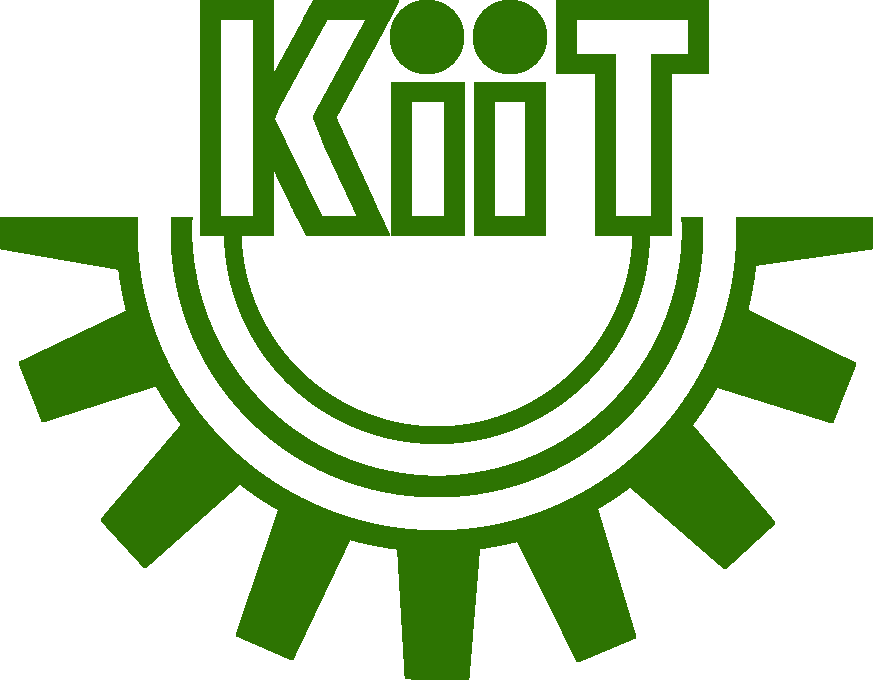 KIIT School of ManagementKIIT Deemed to be UniversityBhubaneswar-751024Websites: www.ksom.ac.in, www.kiit.ac.inTABLE OF CONTENTS*Offered in both Operations & International Business AreaBBA (Bachelor of Business Administration)Program Educational Objectives (PEOs)Building a strong foundation in all the key functional areas with contemporary and need-based curriculum with specializations in areas such as Marketing, Finance, Information Technology, Human Resource Management, Operations and International BusinessFostering strong personal, interpersonal and group communication skills Providing academic flexibility to promote knowledge Engaging with industry for executive education with industry oriented syllabi Developing centers of excellence aligned with emerging areas of knowledge Program Outcomes (POs)Providing educational preparation for a career Meeting institutional social responsibilities aligned to the vision and regulations Program Specific Outcomes (PSOs)Business Environment and Domain Knowledge (BEDK) Critical thinking, Business Analysis, Problem Solving and Innovative Solutions (CBPI) Social Responsiveness and Ethics (SRE) Effective Communication (EC) Leadership and Teamwork (LT) PedagogyThe pedagogy will include lecture sessions, case discussions and presentations. A course will be covered in 45 sessions of duration 60 minutes each. It will be spread over 4.5 months. EvaluationThe BBA Program will follow a continuous examination and evaluation system.The evaluation shall follow the pattern given below:PROGRAMME STRUCTURE(Semester-wise Core Courses and Credits)45 Contact Hours; 21 weeksSemester-I                                                                                                                            Semester-II                                                                                                                            Semester-III                                                                                                                          Semester-IV                                                                                                                          Semester-V                                                                                                                          Semester-VI                                                                                                                          Note: XX indicates the area of specialization (Marketing, Finance, HRM, Operations or International Business) selected by the student.SPECIALIZATION GROUPS & COURSESSpecialization is offered in 5th & 6th semesters of 3rd year of the program. The students are to choose any one of the following specializations. Each specialization group consists of four courses. A student has to compulsorily go for four courses in any specialization area. Area: MarketingArea: FinanceArea: HRMArea: OperationsArea: International Business*Offered in both Operations & International Business AreaSYLLABISEMESTER – IBM1707: Managerial Written CommunicationIntroductionIt is crucial to know and be able to apply the basic principles of writing while preparing professional documents. In order to send clear and concise messages, one needs to be aware of the basic structures used in a language, word association, usage, etc. While communicating in English, one must be grammatically correct and at the same time coherent while structuring the ideas.Intended Learning OutcomesTo develop a strong foundation in English languageTo develop good vocabularyTo avoid common errors and develop a sense of word association and correct usage To write correctly, clearly and conciselyTo prepare larger compositions such as paragraphs, essays, articles, etc.Course ContentsLanguage Development: Identifying the basic distinctions between English Language and the First Language; Fundamental Grammatical Structures and Functions (e.g. parts of speech, sentence types, Verb structures, Subject-Verb Agreement, Tenses, etc)Vocabulary Development: Extensive Vocabulary Learning, Knowledge of word order, word association and words which often confuse;Aids to correct writing: Conditionals, Gerunds and Participles, Voice change, Direct Indirect Speech, Common errors, etc.Writing skills: How to elicit, select, summarize information; note making and précis writingExtended Writing: Writing coherent paragraphs, articles, essays, etc.Writing Effective Email: The Dos and Donts of email writingBusiness Letters and Memos: The Language and Layouts of Business letters and memorandumsText bookReference booksBM1401: Business Economics - IIntroductionTo enable students understand the basic concepts of microeconomics, and their influences in the decision-making process of individual consumers, groups of consumers, and firms.  Intended Learning OutcomesThe students can learn the following after completion of the course:What are the micro economic indicators for analysis?How to do the utility analysis?Consumer behavior and utility analysis Product pricing determination Types of the market and consumer behavior   Course ContentsIntroduction: Introduction to Economics, Micro and Macro Economics, Nature and Scope of Micro Economics, Demand Supply and Market Equilibrium: Demand and Supply Analysis, Determinants of Demand and Supply, Market EquilibriumElasticity of Demand and Supply: Price and Income Elasticity of Demand and its Determinants, Cross price elasticity, Elasticity of Supply and its DeterminantsTheory of Consumer Behavior: Marginal Utility Analysis, Indifference Curve Theory, Analysis of Consumer Behavior and Consumer Equilibrium Theory of Production: Factors of Production, Production Function, Laws of Returns- Law of Variable Proportions and Laws of Returns to Scale, Cost AnalysisPricing under different types of competition: Monopoly, Perfect and Monopolistic competition; Text BooksReference BookBM1201: Financial AccountingIntroductionAny business organization works with a basic objective of earning profit. It may generate profit or make loss. This result should come out without any confusion in relation to the amount. The accounting rules and principles are there to provide a fair and correct result for a given period and the state of condition on a particular day and time. The objective of the course is to sensitize each and every student of the program to understand the importance of accounting for a business and for the businessman. The investors, the government, the banks, the creditors, everyone those who have stake in the business would like to know the performance of the firm or organization. They are equally would like to see that utmost transparency and fairness maintained in relation to the accounting data.This course will cover the basic principles of accounting, Accounting concepts and conventions, Accounting standard, IFRS(brief introduction), accounting of income, expenses, assets and liabilities, Accounting equation, journal-ledger-trial balance, Cash Book, Bank Reconciliation statement, Final account, Income statement, Balance sheet, Cash flow statement, Reading of Company Financial Statement. Intended Learning OutcomesTo understand the basic concepts of accountingTo know the ways to maintain the accounting books and recordsTo understand the way books are closed and year end accounting and financial statements are prepared.To internalize nitty-gritties of accounting work.To learn the skill to prepare final account and find out the profit of the organisationTo develop the understanding Company financial statementCourse ContentsUnit-I: Accounting process and transaction analysisAccounting information system, financial accounting information and their needs; accounting functions; branches of accounting; basis of accounting; cash basis and accrual basis.Financial accounting principles; accounting equation; journal, ledger, preparation of trial balance Unit-II: Cash Book and Bank Reconciliation statement Cash book, Double and Triple column Cash book,Preparation of Bank reconciliation statement, Capital and revenue expenditures and receipts.Unit-III: Preparation of financial statements of Sole Trade and Partnership Business with adjustments. Opening and closing journal entries.Unit-IV: Cash flow statement, Operating activities, Financing activities, Investing activities, Companies Annual reports, Income statement and Balance sheet as per Companies Act, 2013 (Only reading of the contents) Text BookReference BooksBM1705:  PsychologyCourse ObjectivesTo familiarize students with the concepts and theories underlying human behavior and broaden their understanding of self and others.Intended Learning OutcomesTo learn different perspectives of psychology and the basic concepts.To understand the different theories and antecedents of human behaviorTo apply the theories and concepts of psychology to understand everyday life situations and in organizational context.To explain human behavior based on the theories and concepts of psychology.To critically evaluate a situation/context based on the theories and vice versa.To develop/create solutions to social problems based on their learning in psychology.Course ContentsPsychology: Definition and its Evolution; Structuralism, Functionalism and Behaviorism; key perspectives; Psychology and Diversity; Evolutionary PsychologyBiological bases of behavior: Neurons – basic structure and function; Nervous system; Basic understanding of brain functions; Heredity and BehaviorHuman Development: Basic Concepts – Childhood, Adolescence. Adulthood and AgingSensation and Perception: Human sensory processes; Absolute threshold, Differential threshold, Subliminal perception, Priming, Sensory adaptation, Signal detection theory. Application of sensory processes in management, Perception and the organizing principles, constancies and illusionsLearning: Classical conditioning; Operant Conditioning; Observational Learning; Application of learning theories in management.Memory: The Atkinson and Shiffrin Model; Neural networks models; Forgetting; Memory in everyday lifeCognition: Thinking – Basic elements of thought: Concepts, Propositions, Images; Making Decisions; Problem Solving; Language and   Thought, Social cognitive models.Emotions: Nature, Expression and ImpactAttitude: Basic components; attitude formation and change; theory of reasoned action and planned behaviour.Motivation: Nature; Some Major Perspectives; basic motivations: hunger and aggression.Intelligence: Nature; Gardener’s Theory of Multiple Intelligences; Sternberg’s Triarchic Theory;  Cattell’s Theory of Fluid and Crystallized Intelligence; Emotional Intelligence;  CreativityPersonality: The Psychoanalytic Approach; Humanistic Theories; Trait Theories, personality disorders.Health Psychology: Understanding Health, Stress and Coping, health belief model.Text BookReference BookBM1601: Business Computing Course ObjectiveTo introduce the students to the basics of computer and its importance & application in business management. The course also aims to give them a broad understanding of the different aspects of IT and its applicability. The course deals with the latest concepts of IT and ICT.Intended Learning OutcomesTo make students understand and realize how a computer works, the types and operationsUnderstanding different types of memory and their usage.Understanding of the various data types and operating systems and their operationsUnderstand the concept of scheduling and able to analyze scheduling algorithms.Understand the concept of e-Business and apply them on real time scenariosUnderstand the importance of cyber security and control and risksAnalyze different forms of digital payment and their applicabilityCourse ContentsComputer: History, Generations, Classification, Importance, Characteristics, Operating Systems, OperationsMemory – Types, Internal and external, Components and ConfigurationOperating Systems and Flow – Requirement, Working, classification, types of software’s, Types of PL, Algorithm and Flow chartsProcess and Scheduling – Process states and flow, PCB, Scheduling algorithmsDatabases – Types, ACID, Transactions and operationsInternet: World Wide Web & Electronic MailE Business – Introduction, Business models and Revenue modelsCyber Security: Computer Security, Internet SecurityDigital Payment – types, need and threatText Book: Reference Books:BM1703: Basic MathematicsCourse Objectives To equip students with a broad based knowledge of mathematics with emphasis on business applicationsIntended Learning OutcomesTo demonstrate mastery of mathematical concepts that are foundational in business mathematics, including functions and their mappings, linear systems and their solutions, and their applications.To apply the principles of simple interest and compound interest to solve relevant problems in financial applications such as annuities, loans and mortgages, bonds and sinking funds, and investment decisions.To use mathematical ideas to model real-world problems. Be able to communicate mathematical ideas with others.To understand fundamentals of mathematical in the real world applications as well as other related subjects.Course ContentsNumber Systems: Elementary Ideas on Number SystemsInterest and Annuities: Simple and Compound Interests, Discount and AnnuitiesElements of Algebra: Solving Simultaneous Equations and Quadratic Equations, Progression (AP, GP, HP). Set Theory: Basic concepts, types, operations on sets, Venn DiagramsMatrices and Determinants: Algebraic Operations on Matrices and Determinants;Functions and Relations: Terminologies, Types, Graphical / geometric representation of functionsDifferential and Integral Calculus: Limits and continuity, Differentiation & integration (elementary knowledge only, trigonometric functions to be excluded), Maxima and minima. Theory of Indices and LogarithmsText Book: Reference Books:SEMESTER – IIBM1707: Managerial Oral Communication[Sessional]IntroductionCompetencies in Oral English is the need of the hour. One should have exposure to public speaking and through numerous practice sessions one has to continuously improve one's speaking skill. Speaking clearly, correctly and confidently is desirable at the workplace and beyond.Intended Learning OutcomesTo develop a strong foundation in the Phonetics of English language (sounds of English).To avoid common errors in Pronunciation To generate ideas on a given topic and structure those ideas To speak correctly, clearly and concisely.To maintain required loudness and clarity while speaking at Virtual platforms.Course ContentsLanguage Development: Identifying problem sounds: the basic distinctions between sounds of English and those in the First Language; Fundamentals of English Phonetics (e.g. Pure vowels, Diphthongs, Fricatives, Stop consonants, Gliding consonants, Nasal consonants, etc.)Vocabulary Development: Converting Word power into Vocabulary through practice;Aids to correct speaking: Watching grammar in use, recording speeches, checking pronunciation errors and other flaws in deliveryPublic Speaking skills: The four basic speech delivery techniques; techniques of generating and structuring ideas; JAMs, Turncoats, Solo and Group presentationsImportance Non-Verbal Dimensions: Kinesics, Proxemics and ParalanguageVirtual Oral Communication: Panel Discussions: Role of a moderator; role of a panelist, Facing Virtual Interviews; Launching YouTube Channel and uploading videosText BookReference BooksBM1702: Business Statistics –ICourse ObjectivesTo introduce students to the principles of statistics and its applications in business management Intended Learning OutcomeTo develop the students ability to deal with numerical and quantitative issues in business.To enable the use of statistical, graphical and algebraic techniques wherever relevant. To have a proper understanding of Statistical applications in Economics and Management.To summarize and analyze statistical data to solve practical business related problems. To interpret the relevance of statistical findings for business problem solving and decision making.Course ContentsIntroduction to Statistics: Classification of Data, Presentation of Data: Graphic & Tabulation. Measures of Central Tendency: Mean, Median, Arithmetic, Geometric and Harmonic mean, Quartiles, Deciles, and Percentiles. Measures of Dispersion: Range, Mean dev., Quartile Dev, Standard dev, Variance, co-variance. Measures of skewness, Concepts of kurtosis; Probability: Theory, Laws and Applications, Conditional Probability, Inverse probability (Applications of Bayes’ theorem) Sampling Methods & Sampling Distribution, Text BookReference Books BM1402: Business Economics - IICourse ObjectivesTo develop an understanding on various macroeconomic concepts and application of those concepts in the process of business decision making in macroeconomic environment.Intended Learning OutcomesStudents can learn the following: What are the macroeconomic indicators for analysis?How to measure the economic indicators? How to analyze the monetary policy?Importance of fiscal and monetary policyCourse ContentsIntroduction to Macroeconomics: Nature and Scope of Macroeconomic study, Output and expenditure flows in a simple economy, Macroeconomic variablesMeasuring Economic Activity: Measuring National Income, Aggregate Demand and Aggregate Supply,Macro Market Analysis: Income and Employment, Keyenes Approach, Consumption function, Investment function, Relationship between Saving and Consumption, Investment and Growth.Equilibrium of real and monetary sectors: The demand for money and supply of money, IS-LM Model and Analysis, Equilibrium of IS-LM curve, Money, Interest and Inflation; International Linkages: Balance of Payment, Balance of Trade and Exchange Rate Adjustment.Macroeconomic Policy: Fiscal Policy and Monetary Policy.Text BookReference BooksBM1202: Cost & Management AccountingIntroductionThe cost and management accounting is a subject intended to acquaint students with cost accounting concepts and its application in managerial decision makings. This course will train the students with tools and techniques of cost accounting. It covers basic cost concepts, preparation of cost sheet, collection of direct (Material and labour) and indirect cost (overhead distribution and absorption). It teaches the students to use the cost data for various short term operation decision making. After the completing the course the students will be able to use cost information for various decision making anc also able to control cost.Intended Learning OutcomesTo develop the understanding of basic cost conceptsTo collect and identify the cost with cost objectTo calculate and estimate the cost of product using different costing methodsTo analyze the costing  information for decision makingTo develop the skill to control costTo apply the concept in various day to day as well as long term decision dilemmas.Course ContentsUnit-1: Cost Accounting Scope: Introduction to cost Accounting: Meaning, concept, scope, objectives, principles, importance, limitations of cost accounting, methods and techniques of costing, cost concepts, Cost sheet, job costing.Unit-II: Material Management and control: Accounting for material: concept and technique of accounting for material, methods of pricing of materials issues- FIFO, LIFO, Weighted, Simple Average, Techniques of material control- level setting, Economic Order Quantity, ABC Analysis and Perpetual inventory system.Unit-III: Labour and Overhead management and control : Accounting for labour cost, control procedure, labour turnover, idle time, overtime, methods of wage payment and the incentive schemes- Halsey, Rowan, Taylor’s differential piece rate, Emerson’s plan. Overhead allocation, reapportionment, absorption, treatment of under and over absorption of overheadUnit-IV: Activity based costing and process costing: Activity based costing, cost pool and cost driver, process costing and accounting treatment of normal loss, abnormal loss, and abnormal gainUnit-V: Marginal Costing and Budget:  Marginal Costing, cost-volume-profit analysis, break-even point analysis, Types of Budget, preparation of sales, purchase, material and cash budget.Text BookReference BooksBM1706:  Principles & Practices of ManagementIntroductionA principle is a fundamental truth, or what is believed to be truth at a given time. A theory is a systematic grouping of inter-related principles. It ties together, as it were, individual principles to give a meaningful framework of scientific knowledge. Management theory can be explained by looking at management as a process of decision making governing the actions of people, in allocating resources to the fulfillment of known objectives, and with optimum effect. All the essential features of the notion of management are contained in this statement of theory, as also are all the factors that contribute to successful management practice. The aim of this course is to provide students with a detailed understanding of the associated principles and theory.Intended Learning OutcomesTo understand the evolution of management thoughts, management processes management functions and management skills.To apply the learned conceptsTo analyze business contextsTo evaluate generated alternativesTo create perspectives for business contextsCourse Contents Evolution of management thought: Universal process approach - Henri Fayol; Operational approach - Frederick W. Taylor; Quality improvement ideas from W. Edwards Deming and others; Human relations movement; Open-system thinking to management; Contingency perspective, Management by best sellerManagement processes: Changing environment, achieving organization objectives, working with and through others, getting the most out of limited resources, balancing efficiency and effectiveness.Management functions: Planning, decision making, organizing, staffing, communicating, motivating, leading and controlling.Management skills: Technical skills, team-building skills and drive.Acquiring the ability to manager: Theory → acquiring the ability to manage ← Practice.Text BookReference BooksBM1302 : Marketing Management-ICourse ObjectiveThe course would provide an understanding of the basic concepts, philosophies, processes and techniques of managing marketing operations of the organization with a greater emphasis on the process of value creation for customers. Intended Learning OutcomesTo define Marketing, Markets and their types and Understand the core concepts of marketing To understand and apply the strategic frameworks in developing a marketing planTo understand consumer buying behavior and the theories Application of Consumer behavior in real life marketing and using analytics to uncover such behaviors To apply Segmentation and Targeting to craft the marketing positioningCourse ContentsIntroduction to Marketing: Why Marketing? Objectives and Definitions of marketing, Orientations to the market – Concepts, , Fundamental Marketing concepts: Needs, Wants, Demand, and other essential fundamental concepts, The Marketing Mix elements, Decision making – SWOT and BCG matrixMarketing Environment: Macro Environment - components, Micro Environment – components, Differences between the two. Importance of environment scanning. Consumer Buying Behavior: Consumer decision Processes - What influences Consumer Behavior? Key Psychological Processes, Buying roles, Consumer decision making Process,  Business Market vs. Consumer Market, Stages in Buying ProcessIntroduction to Marketing Research: Why Marketing Research? Types of MR, Quantitative and qualitative, The Marketing Research processSegmentation, Targeting, Positioning: Levels of Segmentation, Basis for Segmentation and methods, Segmentation Criteria and evaluation of Segments, Selection of Target Segment, Product differentiation, Differentiation strategies, Positioning stances, positioning strategiesContemporary Issues in Marketing: New trends in marketing, Consumerism, Rural Marketing, Social Marketing, Digital Marketing, Green MarketingText Book Reference Books SEMESTER – IIIBM2701: Functional EnglishArea(s) of concentration: Technical CommunicationIntroductionIt is important to make use of technical applications while delivering professional messages in English. Various Computer Applications can be used to make written drafts and oral presentations more effective in a particular business contextIntended Learning OutcomesTo be competent in using MSWord, MSPowerpoint and MSSwayTo be competent in using applications like Canva, Prezi, MSWhiteboardTo design posters, brochures, visiting cards, certificates, etc.To write the content of posters, brochures, visiting cards, certificates, etc. in correct English and accepted formats.To write project proposals, research papers and Project reports.Course ContentsIntroduction Business Communication: Basic forms of communicating; Communication models and processes; Effective communication; Theories of communication; Significance of Audience Analysis.Effective Reading: Understanding business-related correspondences; Comprehension of factual material; Interpreting Visual Information: Tables, Graphs, Charts; Speed ReadingListening: Business-related Conversations; Exercises, Effective Listening: Principles of effective listening; Factors affecting listening exercises  MSOffice Applications:MSWord, MSPowerpoint, MSSwayUseful Technical Applications:Canva, Prezi, MSWhiteboardDrafting:The Language and style of professional documents: Agenda, Minutes, Posters, Brochures, Visiting Cards, Certificates, etc.Writing reports and proposals: Project Proposal, research papers, internship reports, Sales Reports, etc.Text BookReference BooksBM2201: Financial Management-IIntroductionFinancial management I is an introductory course in finance area. This course includes the basic concepts of finance like the first principles, financial environment, time value of money, risk and return, investment evaluation estimated, etc. The other topics are covered in Financial Management II in the next semester.Intended Learning OutcomesOn completion of this course, the students should develop an understanding of:How first principles of finance works?What is the overview of the financial environment?What is the worth of time value of money in financial decision making?What is the risk and return perspective in finance?The basic understanding of the long term investment evaluation techniques.The importance of leverage in finance.Course ContentsIntroduction to Finance and Financial Management: Financial management functions; role of a CFO, Wealth Vs Profit maximization principles; agency theory.Financial System: Overview of Indian Financial System – Financial Intermediaries, Financial Markets, Financial Instruments and Regulators of the Financial System.Time value of money: Importance of Time value of money in financial decision making; Present value, Future value, Annuity estimations using excel; Loan amortization using excel.Risk and Return: Concept of Risk and Return; Measurement of historical and expected return; Measurement of risk; Portfolio risk and return.Long-term Investment Decision: Capital budgeting concepts; Methods of investment evaluation – NPV, IRR, BCR and other methods.Cost of Capital Estimation: Cost of capital concepts; measurement of component costs, cost of capital – WACC estimationLeverage: Operating and Financial leverage; Combined leverage; EBIT – EPS relationshipText BookReference BooksBM2703 : Business Statistics-IICourse ObjectivesTo familiarize students with statistical analysis methods and its application in business decision-makingIntended Learning OutcomesTo enable the use of statistical, graphical and algebraic techniques wherever relevant. To have a proper understanding of Statistical applications in Economics and Management.To summarize and analyze statistical data to solve practical business related problems. To interpret the relevance of statistical findings for business problem solving and decision making.To apply technology to statistical analysis and problem solving.To frame problems using multiple mathematical and statistical representations of relevant structures and relationships and solve using standard techniques.Course ContentsStatistical distributions: Binomial, Poisson, Normal distribution, Central Limit TheoremEstimation: Introduction, Point Estimates, Interval Estimates, Confidence Intervals confidence interval, Concepts of Testing Hypothesis: Type-I and type-II error, t-test, large sample (z) test; Chi-square Distribution, Correlation and Regression Analysis: Correlation and Causation, Types of Correlation, Simple Correlation and Regression Analysis, Correlation vs. RegressionOthers: Analysis of Variance, Non-parametric tests, Elements Decision TheoryText BookReference BooksBM2401: Indian Economic AnalysisCourse ObjectivesTo develop an in-depth understanding of Indian economy and its different facetsIntended Learning OutcomesAfter completion of the course, students can comprehend the following:What are the economic indicators for evaluation? How the economic reforms work?What are the economic policies for growth?How the sectoral performances are analyzed?Course ContentsIntroduction to Indian  Economy-Growth and Development, economic performance indicators with latest figures, nature of Indian economy in compared to other developed and developing economies Key Issues in Different Sectors: Issues in Indian Agriculture, Industrial development in India, Role of Services sector in India’s growth. Performance of different sectors in the economy in last decade India’s foreign trade: trade policy of India; major trade partners, Value, Composition and direction, Managing India’s Balance of Payments, Policy Instruments: economic and monetary policies in India- Union Budget as an instrument of Fiscal Policy, Role of RBI and instruments of Monetary Control in India, Monetary Policy and Inflation in IndiaEconomic reforms experience: liberalization & globalization impact on Indian economy, other latest reform measures taken for better economic performance  Text BookReference BookBM2301: Marketing Management-IICourse ObjectiveA take-off from Marketing Management-I, the course develops concepts and skills necessary for marketing decision-making and illustrates how various decision-making tools apply to actual business situations. The course will provide ample illustrations and demonstrations of concepts through suitable examples and experiments within the class. It will enable students to understand the vital elements which constitute an effective and powerful marketing strategy.Intended Learning OutcomesTo understand the concept of Customer Relationship Management, Customer Lifetime ValueTo understand Marketing Mix and be able to design appropriate marketing mixTo create appropriate pricing by applying pricing models To evaluate the use of different channels of distribution by existing businessesTo create guidelines for advertising and communication To craft persuasive copy with compelling graphics for advertisementsTo explain concepts of Brand Strategy, Brand Equity and Brand Management and to detail various competitive strategiesCourse ContentsProduct Management: Concept of product, types of product, product classifications, levels of product, Product Mix, Product Life Cycle and its management, New Product DevelopmentDesigning and Managing Services: Concept and Importance of service, Difference between service and goods, Assessment, Evaluation of services, Components of Service quality, Gap Model, Types of services, Product strategies for services, Service mix, Relationship Marketing, Internal marketingBrand Management: What is a brand, role and functions of brand, Value Proposition, Brand positioning, Concept of Brand Equity, Brand strategiesPricing: Consumer Psychology and Pricing, bases for pricing, Pricing Objectives, Pricing methodsDistribution Channels and Value Networks: What are distribution channels, What are Value Networks, Channel Management, role and function of channel members, Channel Conflict, Channel IntegrationRetailing and  Wholesaling: Retailing and Wholesaling, differentiation and importance of both, formats for retail Promotion Mix and Marketing Communications: What is marketing communications, Tools of Communication, Optimization of Promotion Mix, Integrated Marketing CommunicationsCompetitive Marketing Strategy: Competitive Forces, Identifying Competitors, Analyzing competitors and Building effective Marketing strategiesText Book Reference BooksBM2101: Organizational BehaviorCourse Objectives Developing and shaping students’ knowledge and understanding to deal with human problems of management. Making students appreciate and understand the process of group formation, dynamics, functions, and its effective management. Making the students know the basic concepts of negotiations, organization structure and culture. At the same time, they should know the basic concepts of organizational power, politics and impact of communication. Intended Learning OutcomesAfter completion of the course, a student will be able to:Analyze and understand the various theories of Organizational behavior and their effective application in the work sphere.Understand Individual and the group dynamics at the micro and macro level.Utilize most effectively the basic concept of organizational power and politics.Use communication tools to achieve power presence.Course ContentsIntroduction to OB: Nature and Scope of OB, Evolution and importance, Theoretical Framework and Model of OBFoundations of individual behavior- Values, attitudes and job satisfaction; Personality and emotions; Perception and individual decision making.Group Dynamics: Evolution and importance of OB Theories in understanding Group behavior at work; Understanding work teams; Motivation; Understanding group formation and group behavior; Group and Organizational decision making; Organizational communications; Leadership.Organizational Power and Politics: Nature of organizational politics, Introduction to Power Authority and Influence, Negotiation ProcessOrganizational Culture and Change: Resistance to Change, Managing and Implementing ChangeOrganizational Conflict: Types and Stages of Conflict, Management of ConflictOrganization Structure & Design: Emerging Organizational Dynamics.Text Book Reference Book SEMESTER – IVBM2708: Literary and Creative EnglishArea(s) of concentration: LiteratureIntroductionA study in literary and creative English is designed to get you reading books, analyzing theories, critiquing prose and verse, and taking a more critical look at the signs and words surrounding us every day. The aim is to get students thinking creatively and analytically about the English language. As literature is an art or artistic creation that uses means of expression through language, it encourages exploration of the interrelations of literature with other kinds of cultural objects, such as films, digital media and the visual arts.Apart from advanced knowledge of literary studies, students will expand their creativity and communication skills. The study of literature provides general knowledge in many fields of interest, enabling analytical thinking of students and developing their ability to make solid arguments on any given subject.Intended Learning OutcomesTo retrieve, recognize and recall relevant knowledge of literary English.To construct meaning from oral, written, and graphic messages through interpreting, exemplifying, classifying, summarizing, inferring, comparing and explaining To use the basic tenets of literary and creative English in speaking and writing contemporary and communicative EnglishTo evaluate and make judgments based on criteria and standards through checking and critiquingTo put elements together to form a coherent or functional idea and present it before an audienceCourse ContentsAn Astrologer’s Day: Introduction to the author; plot; characters; appreciation and critical analysis Araby: Introduction to the author; plot; characters; appreciation and critical analysisThe Necklace: Introduction to the author; plot; characters; appreciation and critical analysisManihara: Introduction to the author; plot; characters; appreciation and critical analysisSteve Jobs: recalling relevant knowledge: Introduction to the author; appreciation and critical analysisSmall Giants: Companies that choose to be great instead of big: Introduction to the author; appreciation and critical analysisText BooksReference BooksBM2704: Business LawIntroductionLaw is a fundamental part of business and business has always been intertwined with the law and legal regulations. Business Law governs the world of commerce. Business Law aims to actualize good governance and protect the interests of the stakeholders and the beneficiaries of law. For management students’ specific laws have been identified to familiarize the students with the statutory provisions of the law; the governing principles; art of interpretations to enhance their decision-making capabilities. Business students who study the interaction of law and business can anticipate the legal needs of their companies and comprehend how laws and regulations can impact businesses in both positive and negative ways. Intended Learning OutcomesThe general Introduction on law is expected to familiarize the students about the significance of Indian legal mechanism and its applied aspectsThe overview of Laws of contract will appraise the basic governing principles and interpretations of contractual terms.The Law relating to sale of goods are expected to define the legal relationship between Buyer and Seller as well as other stakeholders.Laws relating to Negotiable Instruments will appriseInland Instruments, Foreign Instruments, Bank and Finance companies.Indian Partnership Act is expected to orient the students regarding legal relationship between the partners of contract, their rights and liabilities as well as sharing of profits of  business and trade.Company Law will familiarize the students regarding formation, management and rights and liabilities of shareholders and the role of the Government as a beneficial intervener.Course ContentsLaw: Meaning of law, its significance and relevance to modern civilized society; sources of law.Laws relating to Contract- An Overview: Contract – meaning; essentials of a valid contract; nature of contract; performance of contract; termination and discharge of contract; indemnity and guarantee; bailment and pledge; law of agency.Law relating to sale of goods- An Overview: Essentials of a contract of sale; sale distinguished from agreement to sell, bailment, contract for work and labour and hire –purchase ; conditions and warranties; transfer of title by non-owners ; doctrine of caveat emptor; performance of the contract of sale; unpaid seller- his rights against the goods and the buyer.Laws relating to Negotiable Instruments- An Overview: Definition of a negotiable instrument; instruments negotiable by law and by custom; types of negotiable instruments ;parties to a negotiable instrument-duties, rights , liabilities and discharge; material alternation; crossing of cheques; payment and collection of cheques and demand drafts ; presumption of law as to negotiable instruments.Laws relating to Partnership- An Overview: Nature of partnership and certain similar organization- co-ownership, Joint Hindu Family; partnership deed; rights and liabilities of partners including those of newly admitted partners, retiring and deceased partners; implied authority of partners and its scope; registration of firms; dissolution of firms and of partnership.Elements of Company Law- Meaning and nature of company; promotion and incorporation of a company; familiarization with the concept of Board of Directors, shareholders and company meetings; Company Secretary.Text BookReference BooksBM2202: Financial Management-IIIntroductionFinancial management II is an extension of Financial Management I course. This course includes the Financing principles, Working capital management principles, Dividend decision principles and other contemporary topics related to finance area in  the corporate context.Intended Learning OutcomesOn completion of this course, the students should have an understanding of:What are the different aspects of working capital management?What are the different short and long term financing options available?How firm decides between debt and equity?How firm decides dividend payments?What are the emerging areas in finance?Course ContentsLong Term Investment Decision: Capital budgeting and risk analysis- methods of risk analysis including simulation, sensitive and decision tree, NPV-IRR comparison Financing Decision: Capital Structure Decision; Theories in Capital Structure, sources of long term financing, cost of capital and financing, investment and financing decision linkage Dividend Decision: Types of Dividends- stock split, bonus issues, dividend policies of the companies, dividend policy theories Working Capital Management: Working Capital Concepts, Operating Cycle, Estimation of working capital; Analysis of Firms based on Working capital; inventory, receivable, payable and cash management techniques Working capital financing: Sources of Short-term Financing- trade credit, cash credit, and other short term bank credit including factoring, Commercial paper and others.Other Contemporary Topics in Financial Management: Merger and acquisition, sustainability and financial management practices and other developments Text BookReference BooksBM2602: Introduction to Management Information SystemCourse ObjectivesTo provide hands on experience to students in using computers for data organization and addressing business needsIntended Learning OutcomesTo understand application of various IS in business domainsTo understand tactical usage of IS in particularTo understand application of Integrated enterprise systemsCourse ContentsThe Information Age:  Purpose of IS, Types of IS, IS in Business function, Career in ISStrategic Uses of Information Systems:  Jet Blue Success Story and Ford on the Web Failure story Summary: Business Function& Supply Chains: Effectiveness and efficiency, Accounting, Finance, Engineering, SCM, CRM,  ERPIT in Business: Business Hardware, Business software, Business Networks and Telecommunications, Business Data Bases    Types of IS:  TPS, MIS, EIS and ERP, Web Enabled Commerce, Challenges of Global, SDLC, Case Study and Test on Indian IS Cases, Open Sources, Outsourcing Basics. Expert System and DSSRisk Management, Security and Disaster Recovery 	Text Book Reference BooksBM2706: Business Research MethodologyCourse Objectives To enable students understand the basic techniques and tools of business research and its application in business decision makingIntended Learning OutcomesTo learn and comprehend the nature, concept and scope of Business Research: definition, scope, limitation & types, objectives, research process, and application of business research To be well acquainted with research design-types, primary & secondary methods, collection of data, primary data and its sources, secondary data and its sources To be well acquainted with measurement & scaling, designing a questionnaire, scaling, population and sample, types of sampling techniques, and sampling theory of estimation. To be able to understand and gain practical knowledge about data analysis, interpretation of result, data Preparation, tabulation, coding, and editing, report writing and presentation. Course ContentsNature and Scope of Business Research: Definition, Scope, Limitation & Types, Objectives, Research Process, Application of Business ResearchResearch Design: Types, Primary & Secondary MethodsCollection of Data: Primary Data and Its sources, Secondary Data and Its sourcesMeasurement & Scaling: Designing a Questionnaire, Scaling: meaning of scaling, important scaling techniques, Population and Sample, Types of Sampling Techniques, Sampling Theory of Estimation.Data Analysis: Hypothesis testing, Type I & Type II error, Descriptive statistics, frequency analysis, Z test, t test, Chi square test, correlation, regression etc.  Use of SPSS /related software for data analysis.Communicating the Research: Data Preparation, Tabulation, Coding, and Editing. Report Writing and Presentation.Text Book Reference BooksBM2102: Human Resource ManagementCourse Objectives The role of HR manager today is no more limited to service functions like recruiting, payroll and benefits. Today, HR managers play a major role in strategic decision making and are evolving as business partners. At the same time, Human Resource Management is no more limited to only HR personnel. Rather, every manager needs to work on it along with the HR department. Managers who are good at HRM can use their workforce in a more efficient and effective manner to gain competitive advantage for their organizations. The course aims to equip students with the tools and practices of HRM and help them appreciate they change they can affect in an organization by managing people in the best possible manner. It also aims at providing an overview of the current people challenges that organizations/ managers are facing today.  Intended Learning OutcomesThe programme intends to provide the students with basics and application of Human Resource management.  It will help to understand how the human assets are being put to use in the service of organizational objectives and will help the students to recognize the manager’s changing role, and it will emphasize the real-time HR challenges and the HRM strategies used to address them.By the end of this course, the following learning outcomes are expected:Students should be well acquainted with basic concepts HRM and the important functions, role of strategy in HRM, need of manpower planning/ HR planning etc.Students should be well acquainted with basic tools and techniques of HRM like job evaluation, assessment center, competency mapping etc.Students should be able to relate to the basic HR functions and processes like Recruitment, training, performance management, career and succession planning etc.Students should be able to understand the role of HR in today’s corporate world, challenges and how to address them while well-guarding employee sensitivities and importance of HR analytics.Course ContentsIntroduction to HRM: Nature and Scope of HRM, Importance of HRM, Evolution of HRM, Objectives & Challenges of HRM, Different models of HRMHuman Resource Planning: Process of Human Resource planning, Forecasting Demand and Supply, Job Design and Analysis, HRISRecruitment & Selection: Internal and External sources of Recruitment, Steps in Placement and Selection Process, Selection test and Interview, Orientation ProgramTraining and Development: Training and Development Approaches, Steps to Training & Development, Difference between Training & Development, Steps to Training & Development, Career Planning, Assessment CentreCompensation Management: Methods of Job Evaluation, Components of Pay Structure, Factors influencing Compensation levels, compa-ratio and pay-adjustment matrix, Incentives, Profit Sharing, ESOPs, Benefits – Safety, Health, Retirement etc., calculation of variable payPerformance Management: Performance management – concepts and process, goal setting, rating methods and rater errors, feedback – giving and receiving, potential appraisal through competency frameworks and assessment centresLabour Relations: Trade Unionism, Collective Bargaining, Grievance handling.HR Analytics: HR analytics - concept, need, types of analytics, Basic application in HR areas.Text BookReference BooksSEMESTER – VBM3701: EntrepreneurshipIntroductionEntrepreneurship have been engines of economic growth and prosperity in any society. The entrepreneur transforms resources to useful and valuable products, services and solutions. S/he does so by sensing opportunities and seize opportunities while transforming assets. Considering significance of entrepreneurship for the economy and society, large companies besides governments and Universities are promoting entrepreneurship. This is often known as intrapreneurship. In fact, all early management education was centered around creating and supporting entrepreneurs. It is therefore essential for all management graduates to learn entrepreneurship.Intended Learning OutcomesTo explain with examples / illustrations key concepts such as opportunities, challenges, resources & capabilities, new product development, intellectual property rights, efficiency, quality, innovation and customer responsiveness.To apply the learned concepts to sense and seize opportunitiesTo analyze identifies opportunities for key success factors and required capabilities to win in the market placeTo consider resource constraints to evaluate multiple opportunities and select appropriate opportunities for seizingTo create a business planCourse ContentsSelf-diagnosis and Understanding Entrepreneurship: What is Entrepreneurship, Test for an affinity for entrepreneurial work, Characteristics and skills of entrepreneurs, Age of an Entrepreneurial Firm, Types of EntrepreneursFinding & Evaluating the opportunity: New Business Opportunity, Characteristics of genuine business opportunities, Where to look for profitable opportunities, The process of opportunity evaluationIntellectual Property: Trademarks, Copyright, Patents, Geographical Indication of Goods, Designs, Other IPR Laws, Trade Secrets and Confidential InformationFamily Business: Family Business in India, The Founder, The Next Generation, Entry of family Members, N0n-family Members, Succession, Best PracticesOrganizing the enterprise: Issues involved in Doing Business in India, The various forms of organization, Advantage & Disadvantage of each form, Determining the best form of an Organization, Legal IssuesEntrepreneurial Support: Policies, Business Incubation, Business ClustersBuying a Business: Challenges in Buying a Business, The Search, Process of Buying, Scrutiny, valuation, negotiation, FranchisingFinancing the business: Angels & Venture Capitalists, Debt FinanceMaking a Business Plan and Strategy: Uses of Business Plan, Writing a Business Plan, Data Collection, Kinds of Business Plans, Importance of the Executive Summery, Description of the Business, The Management Team, The Industry and the Market, Marketing Plan, Finance, Risk and ContingenciesNew Product Development: Types of New Products, New Product Development Process, The Adoption Process, Barriers to New product DevelopmentE-Business: E-Commerce and Marketing StrategiesText BookReference BooksBM3703 : Business Demography and Environmental Studies Course ObjectivesTo familiarize the students with the basic concepts of demographic and environmental factors affecting business and to make them aware of their responsibility to appreciate and design interventions to ward of the threat to business in particular and society in general in future.Intended Learning OutcomesTo understand the basic concepts of demography and environmentTo comprehend and recognize the impact of demographic and environmental factors on business growth and developmentTo apply their knowledge to ward off the adverse effects of environmental degradation for overall societal developmentTo analyze business issues in the midst of adverse environmental conditions and suggest interventions for business growthCourse ContentsIntroduction to Demography: Meaning, Definition, Need of Demographic studies for Business; Scope of demography, Interdisciplinary approach of demography; Components of demography: Fertility, mortality and migration; Measures to calculate fertility and mortality rate; Factors affecting fertility and mortalityDistribution of Population and Population Growth: Meaning of population distribution and population density, physical and cultural factors affecting the distribution of population; Concepts of over, optimum and under population; Meaning and definition of population growth and methods of their calculation; Population growth in IndiaPopulation as Resource: Meaning of resource, Types of Resource; Importance of human resource in business development and growth; Concept of literacy, importance of literate population in business growth; Concept of sex ratio, concept of age and sex pyramid, types of age and sex pyramid, age and sex pyramids of different countries; Classification of population – urban and rural; Population below poverty line, working population, dependent populationUrbanization: Meaning and definition of urbanization; Factors responsible for urbanization; Urbanization as a behavioural, structural and demographic conceptEnvironment, Ecosystems and Biodiversity: Definition, scope and importance of environment; Components of environment; Concept of Ecosystem; Ecological Succession; Food chains and food webs; Biodiversity and its values; Threats to biodiversity and measures to protect biodiversityEnvironmental Pollution: Air pollution; Automobile Pollution; Water Pollution; Soil Pollution; Marine Pollution; Noise pollution; Thermal Pollution; Nuclear Hazards; Municipal Solid Wastes; E-Waste Management; Biomedical Waste Management; Disaster ManagementNatural Resources: Forest Resources	; Water Resources: Mineral Resources: Energy Resources; Fossil FuelsSocial Issues and Environment: From Unsustainable to Sustainable Development; Wasteland Reclamation; Environmental Ethics; Environmental Impact Assessment;; Global Warming and Climate Change; Acid Rain; Legal Aspects of Environmental Protection; Pollution Control Boards.Text BookReference BooksBM3201: TaxationIntroductionThe Tax structure in India is divided into direct and indirect taxes. While direct taxes ( Income Tax Act, 1961) are levied on taxable income earned by individuals and corporate entities, the burden to deposit taxes is on the assesses themselves. On the other hand, indirect taxes  ( CGST Act 2017, SGST Act, 2017 and IGST Act, 2017)are levied on the sale and provision of goods and services respectively and the burden to collect and deposit taxes is on the sellers instead of the assesses directly. GST is a path breaking indirect tax reform which attempts to create a common national market. GST has subsumed multiple indirect taxes like excise duty, service tax, VAT, CST, luxury  tax, entertainment tax, entry tax, etc. Tax is imposed concurrently by the Centre and States. Both CBDT (Central Board of Direct Tax) and CBIC ( Central Board of Indirect Taxes and Customs) have formulated such policy and provisions for industrial development in conformity with the development needs and national objectives.  Course Objectives The taxation subject is intended to acquaint students with the general principles and practice of Direct and Indirect taxation in India. This also includes a basic understanding on the Corporate Tax Planning.Intended Learning OutcomesBasic of Direct Tax, incidence of tax, and discharge of tax liability, Residential Status of individual and a company, Income exempt from tax, Income under different heads.Corporate taxation and its planning.Business Tax ProcedureIntroduction of GST and different provisions related to registration, tax incidence and tax dischargeCourse Contents Direct TaxBasics of income tax: assessment year, previous year, person, assessee, charge of income tax, gross total income, residential status and incidence of tax, income deemed to accrue or arise in India, exempted income; income tax authorities; Income under different Heads: Income under the head ‘salaries’; Income under the head ‘income from house property; Income under the head ‘profits and gains of business or profession’; Capital gains; Income from other sources Computation of Tax Liability: Set-Off and Carry Forward of losses, Deductions from Gross Total Income, Deduction from Gross Total Income.Business Tax Procedure: Advance tax liability, Due Date for payment of Advance Tax, Applicability of TDS, TDS Rate, Income Tax Return forms for different types of assesseeIndirect TaxIntroduction to Indirect Tax: Constitution and GST, Key terms definition; Goods, Services, Supplier, Supply, Deemed Supply, Exempt Supply, Aggregate Turnover, Business, Place of Business, Capital Goods, Consideration, E-Commerce, Input Service Distributor, Reverse ChargeRegistration & Levy and Collection of Tax: Person liable to registration, person not liable for registration, Compulsory registration in certain cases, Procedure for registration, Cancellation or suspension of Registration, Scope of Supply, Tax liability on Composition and mixed supplies, levy and collectionText BooksReference BooksBM3801: Production and Operations ManagementCourse ObjectivesTo understand the production and operation function and familiarize students with the technique for planning and controlIntended Learning OutcomesTo understand and Differentiate different production systems.To understand the decision framework for deciding facility and location. To appreciate the materials and production planning steps.To understand the quality dimensions and process for product and measurement processes. To understand the principles of work method and motion study. To learn the basic concepts related to waste management and automation. Course ContentsIntroduction to Operations Management: Concept, Input-Output Model, System view, Interface with other functional areas.Facility & Location Layout: Facility location, Facility layout, Selection, Feasibility, Economy, Types, Design of layout.Materials Management: Introduction – Scope, Function, Planning (MRP), Purchasing, Inventory Management, Standardization, Simplification, Material Handling – principles, Equipments, Systems. Production Planning & Control: Aggregate Planning, Capacity planning, MPS, MRP, ERP, JIT, Scheduling, RoutingQuality Management: Concept, Strategy, Factors, Dimensions, Cost of Quality, Quality Inspection & Assurance, Quality Performance & Conformance, Quality Control – SPC, SQC, Quality Circle, TQM, ISO 9000Motion & Time Study: Productivity, Method Study, Motion Study, Time Study, ErgonomicsMaintenance Management: Breakdown and Preventive maintenance, Total Productive maintenance (TPM)Waste Management: Managing Disposal, Salvage & Recovery of WasteAutomation: Concept, Advantages, Disadvantages, AGVS, AS/RSText Book  Reference BooksSEMESTER – VIBM3702: Business PolicyIntroductionThere is a need to integrate functional areas of knowledge from Finance, Marketing, Operations, Human Resource Management, Information Technology with a view to understand business opportunities and challenges and work towards success.  For a business to be successful, the functional managers need to have a general managerial perspective with understanding of the business environment and firm specific resources and capabilities. The course is aimed at orienting students to the process of analysis and diagnosis of the environment and formulating winning strategies.Intended Learning OutcomesTo understand concepts concerning evolution of strategy thought, strategic direction, analysis and diagnosis of business environment, strategy formulation at functional and business level and strategy formulation in different cycles of industry evolution.To apply the learned conceptsTo analyze business performanceTo evaluate generated alternativesTo create business plansCourse ContentsIntroduction: Evolution of the field of Business Policy and Strategic Management ; 5Ps & Ten Schools of Thought on Strategy; Thinking/ Views of some Eminent Thinkerson Strategy: Peter Drucker, Henry Mintzberg, Igor Ansoff, KenechiOhmae, SumantraGoshal, etc.; Goal Setting: Corporate Strategy, Business Strategy; Vision, Mission & Goals / Objectives; STEP Analysis; Industry Analysis: Porter’s Five Forces; the Sixth Force – Complentarity; Competitor Analysis; Key Success Factors (KSF); Internal Environmental Analysis: Value chain, Functions, Resource base; Distinctive competencies; Generic Strategies and Competitive Advantage – Low cost, Differentiation, Focus; Competitive strategy for emerging, mature, declining and fragmented industries.Text BookReference BooksBM3602: E-Business Management Course ObjectivesThis course covers emerging management issues, trends and their influence on the electronic business. Students will learn the e-business concept where end-to-end business is empowered by electronic communication technologies. In this course students will learn advantages of e-business, establishing e-business, online payments, e-business models, best practices for competitive advantages etc. Students will learn to apply the internet and electronic communication system to deliver business value and use it effectively in business transactions. This course shall discuss various fundamental concepts-business and e-commerce – issues and prospects; e-business framework and strategy; unique features of e-procurement; Information and data handling in e-business through CRM and e-Marketing concepts.Intended Learning OutcomesTo understand and realize how e business works through various stages in an organization.Understand and apply the concepts of Business and revenue modelsUnderstanding the concepts of e strategy that works across all departments of the organization and role of IT in it.Understand and apply the concepts of e marketing. Be able to create e marketing plans for e business ideaUnderstand the flow of data for CRM and its importanceUnderstand the cycle of e SCM and the integration with all other departmentsCourse ContentsIntroduction to Electronic business and Electronic Commerce Technology, Business Models and Revenue modelsE-business infrastructure, E-Business SoftwareE- Business strategy and Right ChannelingE-marketing, Selling to Consumers Online, Selling to Businesses OnlineSupply chain management & E-procurement Customer relationship management and Virtual CommunitiesChange Management, Online Security and Online Payment SystemsFuture of E-BusinessText BookReference BooksBM3708: Business Ethics  IntroductionIn striving for success, it is necessary to understand the importance of value and ethics in business and get acquainted with the emerging trends. At a segregate level, it is necessary to appreciate ethical issues in functional area of management and generate perspectives for ethical decision-making. With a growing concern for sustainability, it is also necessary to examine business decisions with reference to the impact of decisions on economic systems, environment and society.Intended Learning OutcomesTo explain with examples/ illustration concepts such as, ethical principles, social responsibility, and sustainability.To apply the principles of ethics to resolve ethical dilemmasTo analyze questionable functional business decisions to identify unethical aspects.To evaluate decision alternatives that serve the purpose of business, given conflicting contextsTo create a CSR / Sustainable development plan for a firm.Course ContentsEthics &  Business: Meaning of Ethics, Business Ethics & its issues; Moral Development & Moral ReasoningCorporate Social Responsibility: Importance, Developing strategies for Social Responsiveness; Triple Bottom Line and Environmental Sustainability,  Theological Ethics and PhilanthropyCorporate Governance: Importance, Models,Theories, Some important Corporate Scandals in India and Abroad; history and development in UK, USA, South Africa and IndiaEthical Issues in ManagementInstitutionalization of Business Ethics: Various laws, core practices, legal practicesTraditional and Moral Philosophies and Theories of Business EthicsEthical Dilemma and Individual Ethics Management: Conflict of Interest, Models,Comprehensive and Sound Ethical Decision Making, white collar crimesManaging Organisational Ethics: Importance,Organizational Ethical Climate, types of Corporate Culture, Cultural Audit, Differential Association, Danger Signs of Ethical Risk in an Organization, Leadership and Ethics, Organizational Structure and Business Ethics, Group Dimensions and Corporate Culture Ethical Principles in Business: Utilitarianism, Justice & Fairness Principles; The Ethics of Care; Principles of Rights & Duties; Integrating various ethical principles to solve managerial dilemma in the contemporary business world;& developing ethical code for the business; Ethics in market place: Ethics in Perfect competition, Monopoly; Oligopoly and Public policy, business & its external & internal exchanges-the individuals in the organization and the environment, Consumer production & Marketing. Emerging Trends: Corporate Governance, Corporate Social Responsibility, Whistle Blowing, Environmental Protection etc.Text BookReference BooksBM3706: Culture & SociologyCourse ObjectivesTo understand how society functions and is organized, the underlying theories and the way it impacts and influences individual motivation.Course OutcomesTo learn and understand the basic theories and concepts of SociologyTo understand the relevance of great sociological theories in present day context.To apply their knowledge in sociology to understand how different social systems function. To critically analyse various social problems and explain the statistical figures.To explain different social phenomena such as deviance behaviour, socialisation process, social stratification, group conformity etc. with the help of different theories.To critically evaluate the social situations and suggest creative ways for change and development.Course ContentsSociology – Definition, Nature & Scope of the Discipline, Its Importance and ApplicationIndividual and Society – Nature of Society and Community; Difference between Society & Community; institutions and associations. Groups, SocialClassical Thought: Auguste Comte – Law of Three Stages; Herbert Spencer- Organismic Analogy; Emile Durkheim- Division of Labor; Suicide; Theory of Religion; Karl Marx- Class and Class struggle Sociological methods:Sociological methods, Sociological PerspectiveCulture- Nature of Culture; Diversity and Uniformity of Culture; Process of Socialization.Social groups- Nature and types; forms of authority; social conformity.Social Interaction- Meaning, social structure, explaining social interaction: ethnomethodology, social exchange theory; impact of technology.Social Change- Nature and Process of Social Change - Modernization; Westernization; Sanskritization; Factors Influencing Social ChangeKinship, Marriage and Family- Concepts, Types, Legislations, Latest TrendsSocial Problems – Old Age, Gender Issues, Mentally Challenged, Drug abuse, Juvenile delinquency, Homelessness, Disease, Domestic violence, corruption, child abuse and infant mortality, Dowry and divorce and Minority Groups.Social Control: Nature and process of social control, norms and values, Folk-ways, Mores, Customs; theories of social control.Social stratification- Bases of stratification; Caste & Class in Society; social mobilityEmerging Concepts- Digital sociology,Corporate Social Responsibility, Disaster Management- Definition of Disaster, Climate change, Essentials of Disaster Preparedness, Role of Government And Non-Governmental Agencies; Mitigation Strategies; Socio-psychological aspects of disaster preparedness.Text BooksReference BooksSPECIALIZATION GROUPS & COURSESMARKETINGBM3301: Consumer BehaviorCourse ObjectiveTo enable the students to understand the importance of studying consumer behavior and understand its relevance in developing marketing strategies.Intended Learning OutcomesTo understand the Consumer Buying ProcessTo gain knowledge of different Consumer Behaviour TheoriesTo gain knowledge and application of Consumer Decision Process followed for different categoriesCourse ContentsWhat is Consumer Behavior? Issues in CB, Subjects in CB, Uses of CB, Consumer Research, Marketing StrategyExternal Influences: Culture, Values, Demographic & Social Stratification, Group Influences, Family, Reference groupsInternal Influences: Personality, Attitude, Learning & Memory, Perception and Motivation, Self-Concept & LifestyleDiffusion Process, Stages in Buying Behavior, Problem Recognition, Search and Evaluation, Purchase, Post Purchase issuesApplications of Consumer Behavior in FieldEthical Issues in Consumer ResearchText BookReference BookBM3303: Sales and Distribution ManagementCourse ObjectiveTo enable the students understand various aspects of channel management for coordinated sales effort and effective management of marketing channelsIntended Learning OutcomesTo understand the process of Personal SellingTo know about different Sales rolesTo design channels for various product and service categoriesTo evaluate different channel partnersCourse ContentsDistribution Management Distribution flows Different levels of distribution for FMCG, Consumer Durables, & industrial goods Channel Relations Channel Conflict, Types of conflict, Conflict ResolutionChannel Management DecisionsChannel Integration and SystemsManaging Retailing, Wholesaling, and LogisticsE-Commerce Marketing Practices Skills important at each stage of the Sales CallText BookReference BooksBM3302: Product and Brand Management Course Objective To enable students understand the essentials of product and brand management and get familiarized with key decision-making variables in managing a product or portfolio of products.Intended Learning OutcomesTo understand Product Life Cycle and its various phasesTo understand process of New Product DevelopmentTo understand Branding StrategyTo know about Brand Identity  and its various elementsTo manage a Brand in the marketCourse ContentsConcept of brand, Product Vs Brand, Product mix Product Life Cycle and its role in brandingNew Product Development (NPD)Branding as a process, Stages in branding processBranding strategiesKey concepts of brand elements: positioning, identity, image, association, personality, loyalty, extension, value and equity Brand failures and revivalGlobal branding and its impact on Indian market Text BookReference Books BM3304: Services MarketingCourse ObjectiveTo enable the students understand the importance and growing role of Services Marketing with a focus on current issues and strategies.Intended Learning OutcomesTo understand role of services in marketing of organizationsTo understand services and its differences with productsTo analyze the service process and measuring service qualityTo identify the service quality gapsCourse ContentsOverview and Significance: Services Global, Asian, Indian scenario, relative role of service sector, significance of services marketing, Environment: Services marketing environment (PEST) , Reasons for growth in services sector, Service concept: Concept and scope of services, goods services continuum, characteristics of services, classification of consumer and industrial services , Decision making process: Categories of decision making process and examination of services, Consumer expectations: Expected services, adequate services and zone of tolerance.Dimensions of quality: Measuring service quality.Text BookReference BooksSPECIALIZATION GROUPS & COURSESFINANCEBM3205: Corporate AccountingIntroductionThe subject will enable the students to learn advanced accounting issues and practices as relating to maintenance of company accounts, valuation of goodwill and shares and handling accounting adjustments in situation of amalgamation, absorption and liquidation of companiesIntended Learning OutcomesAfter undergoing the course, students can comprehend the following:Process the companies follow to raise capital Financial reporting process of big and small business firms Reporting statements and its analysis Intangible valuation Special company accounting process Course ContentsSources and process of raising capital: Issue of Share Capital- both preference and equity shares, redemption of preference shares and debentures, valuation of shares Company Accounts: preparation of company final accounts as per the Indian Companies act 2013, different schedules of account preparation, cash flow statement. Annual report of companies and detailed discussion of contents Accounting standards: Indian accounting standards and IFRS Accounting of  intangibles: goodwill and other intangibles accounting, valuation of Goodwill, provisions as per the company act for goodwill treatment and valuation Reconstruction- internal reconstruction- different types with accounting process as per the act; amalgamation and absorption of companies  Accounting for Special companies: lease accounting, BFSI accounting (banking, financial services and insurance), holding company accounting, other specific company accounts Liquidation Accounts: liquidation of companies and accounting process. Other developments of accounting practices Text BookReference BooksBM3206: Financial Statement AnalysisCourse ObjectivesThe subject is introduced to enable students to describe and apply the basic techniques of financial statement analysis, explain the relationship between strategic business analysis, accounting analysis and financial analysis, identify and utilize value-relevant information contained within financial statements.Intended Learning OutcomesStudents can learn the following after the course coverage:How to analyze the performance of a company?The performance comparison of industry peer group companies Importance of ratio analysis and other analytical tools Performance analysis and management actions Forecasting of business performance Course ContentsFinancial Statements: Review of key accounting concepts; different financial statements as per the Indian company Act 2013, Environmental, Social, and Corporate Governance (ESG) in business and company analysis Financial Analysis: methods of financial statement analysis- ratio analysis, comparative statements, common size statements, Industry analysis methods,  Advanced Du Pont analysis and Cash Flow analysis. Balance sheet ratios, income statement ratios, cash flow ratios, stock market related ratiosCompany Analysis; How to read a balance sheet and P&L account. Analysis of Consolidated financial statements; Understanding recent regulatory framework in India.(IFRS and Companies Act,2013). BFSI sector financial statement analysis Financial Forecasting: Financial planning and Forecasting; Projected cash flow estimation and proforma financial statement; Preparing the annual business plan.Text BookReference BooksBM3203: Indian Financial SystemIntroductionThis course is to lay a sound foundation on the emerging structural/ institutional and regulatory/ policy developments in the financial environment. Finance students should have a good understanding of the financial environment that keeps the economy running.Intended Learning OutcomesA good understanding of the Indian financial system.Understanding of different players of the Indian Financial System.Understanding the different processes involved in the financial system.Course contentsIndian Financial System:  Overview of Indian Financial System – Financial intermediaries; financial markets; Financial Instruments and Regulators of Financial System. Evolution of Indian Financial System; History and growth of Indian Financial System and regulatory infrastructure.Financial markets and intermediaries: Types of financial markets- Money, Capital- Primary and Secondary; Classification and functions of different intermediaries like banks, NBFCsFinancial instruments: Bonds, shares, mutual funds, ADR, GDR and other innovative instruments in India and outside Asset financing services: Leasing and Hire purchase financing, factoring and other financing options Financial services: Credit rating and venture capital services; Merchant banking and investment banking and other services offered by the banking and financial firms Financial Regulation: regulatory authorities in the financial system- RBI, SEBI, IRDA, Forward market commission etc. Text BookReference BooksBM3202: Security Analysis and Portfolio ManagementIntroductionThe subject is related to the stock market operations and investment management. The object of the course is to provide sound knowledge about the process and principles of investing in the stock market and other alternative investment options available. The focus and discuss of the course is completely on Indian market point of view.Intended Learning OutcomesAt the end of the course, students can comprehend the following:How to select a stock for investment?What are the alternative investment options available in India?How the Indian stock market operates? How the derivative market operates?What are the derivative instruments for investment? Course ContentsIntroduction to security analysis: investment and speculation, value investing, investment principles; alternatives in asset classes; investor psychology and stock market investment Indian Stock market: segments of Indian stock market- cash, derivative, debt segment; stock market trading process-  demat account, trading account, settlements, brokers types and their role, types of  stocks, players in the market and other market developmentsDerivative Market: Future and option market, types of futures and options in Indian market, principles & trading process in the F&O market. risk hedging and F&O instruments Fundamental Analysis: fundamental factors for stock analysis, economic-industry-company analysis; equity research process and stock valuation, risk and return estimation- individual stock & portfolio, CAPM analysis. Fundamental analysis with real Indian company data  Technical Analysis: technical charts, patterns; technical indicators and forecasting. Technical analysis with real Indian company data Portfolio Management: optimum portfolio, portfolio performance management models, efficient portfolio, alternative asset class and portfolio management, mutual fund performance analysis techniques Efficient Market Hypothesis: weak form, semi-strong form and strong form of  market efficiency,  event study method of market analysis Text Book Reference BooksSPECIALIZATION GROUPS & COURSESHUMAN RESOURCE MANAGEMENTBM3101: Performance ManagementIntroductionPerformance Management, in today’s world has become an important management tool in hands of manager not only to evaluate performance of employees but also to train and motivate them to excel. Performance management is a process by which managers and employees work together to plan, monitor and review an employee’s work objectives and overall contribution to the organization. More than just an annual performance review, performance management is the continuous process of setting objectives, assessing progress and providing on-going coaching& mentoring and feedback to ensure that employees are meeting their objectives and career goals. Performance Management is a topic that, everyone willing to enter an active professional life should be aware of because they will be a part of the system as either the appraisee or appraiser or both. In this course, efforts will be made to take the students through the different stages of the Performance Management cycle in detail and understand the various methods of appraisal and best practices. The course will also focus on the tools that provide inputs to Performance Management System like Balanced scorecard, strategy maps, etc. It will also throw some light on how other HR systems like training, career progression and compensation are linked with the Performance Management system.Intended Learning OutcomesTo understand the process & its importance.To relate and evaluate PMS with all other HR functions &processes.To apply performance metrics.To differentiate between various methods of appraisal – both traditional & modern and evaluate the suitability in different organizational setups. To apply ethical practices in PM process.Course ContentsIntroduction to PMSPMS CyclePerformance appraisal methodsMulti-rater performance appraisalPerformance review and feedbackPerformance counsellingPerformance metricsStrategic PMSCompetency based PMS.Performance based compensationPMS succession planning and career developmentNew age PMSText BookReference Books    BM3103: Employee RelationsCourse ObjectiveEmployee Relation or Industrial relation is a major supporting subsystem of the overall management system; It constitutes an integral part of human resource development activity of any organisation. This will help the students to have an idea about the relationship between the employer and the workmen in a unit or industry. IR plays a pivotal role in employee satisfaction by developing employee relations programs that help boost productivity, motivation, and morale. You will learn to address performance concerns, help management with disciplinary actions, inform employees of Federal employment program options, and help employees with problems or complaints. Students will develop the core skills necessary to increase employee productivity, motivation, and morale—creating a better and more productive work environment.Intended Learning Outcomes The programme intends to provide the students with basics and application of Industrial Relation management. It will help to understand how the human assets are being put to use in the service of organizational objectives and will help the students to recognize the Industrial Relation manager’s changing role, and it will emphasize the real-time IR challenges and the IRM strategies used to address them.At the end students should be able to: -To trace the necessity and evolution of approaches to study of Industrial relation. To identify the factors that shape the environment for Industrial relations, should able to know the provision relating to Trade union, Understand the processes of conciliation arbitration and Adjudication. To have a depth knowledge on Industrial disputes and dispute handling techniques.To schematically understand the dynamics of Various internal and external factors in determination of wages. To understand the concept of distributive and integrative outcomes of negotiation.Course ContentsUNIT-I: INTRODUCTION TO INDUSTRIAL RELATIONS: Industrial Relations–Basic Concept and Philosophy of Industrial Relations– Evolution and Growth of Industrial Relation in India–Factor Influencing Industrial Relation UNIT II: INDUSTRIALCONFLICTS: Nature of Industrial Conflicts – Types and Causes of Industrial Disputes– Impact of Industrial Disputes- Machinery for the Prevention and Settlement of Industrial Disputes.UNIT-III: TRADE UNIONS: Definitions. Characteristics of Trade Unions. Types of Trade Unions, Reason for Employees Joining Trade Unions, Trade Union Movement in India Problems of Indian Trade Unions. Trade Union Federations in India. UNIT-IV: COLLECTIVE BARGAINING: Concept. Essential Prerequisites for Collective Bargaining. Levels of Collective Bargaining Plant Level, Industry Level and National Level. The Collective Bargaining Process Advantages and Disadvantages of Collective Bargaining. UNIT-V: STANDING ORDERS AND GRIEVANCE PROCEDURE: Standing Orders- Objectives, Evaluation of Standing Orders, Grievances- Concept, Causes of Grievances, Procedure of Settlement.Unit VI: - Industrial Relation Machinery in India: - Steps to promote Industrial peace trends of Disputes in Public and private, Prohibition of strikes and lock outs, illegal strikes. Preventive machineryUnit VII: - Employee welfare: - Concept/scope details Philanthropic trusteeship placating Theory.Text BookReference BooksBM3102: Leadership in OrganizationCourse Objectives To enable students to understand the concept of leadership and apply the same in day-to-day functioning of the organization.Intended Learning Outcomes To understand the concept of leadership, personal attributes of leaders, leadership behavior in various situations.To appreciate diversity and its management, charismatic and transformation leadership styles, creative and ethical leadership concepts.To learn the dynamics of motivation, communication, power and politics in the context of leadership action to increase organization effectiveness.To appreciate dynamics of complex situations and recommend solutions applying the concepts and strategies covered.Course Contents:The meaning and relevance of leadershipGlobal and cross-cultural leadershipPersonal attributes of leadersThe Charismatic and transformational aspects of leadersThe moral aspects of leadershipEnhancing teamwork within the groupThe leader as a motivator and coachLeadership actions, attitudes and stylesHow leaders respond to the situation at handHow leaders exert influenceHow leaders attain and maintain powerCommunicating with others and resolving conflictThe creative and innovative aspects of leadersThinking strategically and managing knowledgeThe development of leaders and succession planningText BookReference BookBM3104:  Training & DevelopmentCourse Objectives To familiarize the students regarding the inevitability of training. The session shall focus on the importance of an effective training needs assessment to plan training more effectively. At the end of the session, the student shall be able to link Strategy and T&D. The different kinds of training methods are covered in this course. Intended Learning OutcomesIn the present competitive and dynamic environment, it has become essential for organizations to build and sustain competencies that would provide them sustainable competitive advantage. Dynamic and growth-oriented organizations recognize training as an important aspect of managerial function in a rapidly changing economic and social environment. Training is a process which enhances and develops his/her capabilities and effectiveness at work. After studying this, one will be able to understand new training technique and how training is evaluated.   By the end of this course, the following learning outcomes are expected:To learn and comprehend the nature, concept, difference between training and other related concepts.To understand the importance of training and its link with strategy.To understand the various methods of training and learning theories. To understand the importance of training evaluation.To analyze the various industry training and development practices. Course ContentsIntroduction to Training & DevelopmentRelevance Of Training To OrganizationsTraining & Competitive AdvantageLinking Training to Business GoalsLearning and theories of learningTraining Need Identification:- Assessing Current & Future Training NeedsMethods & techniques of delivering training inputsRoles & competencies of trainerTraining designTransfer of TrainingTraining Evaluation Text BookReference BooksSPECIALIZATION GROUPS & COURSESOPERATIONSBM3604: Supply Chain ManagementCourse ObjectivesSupply Chain management (SCM) deals with the management of network consisting partners such as: suppliers, manufacturers, distributors, retailers and customers. This will explore broadly the functions of material procurement, transformation of these materials into intermediate and finished products, and the distribution of these products to the customers. SCM is a system approach to manage the flow of material, information, and finances. These operations functions help in achieving the long-range broader organizational objectives. Intended Learning OutcomesTo identify various transformation processes in supply chains of their choice.To apply operations management concepts for enhancing competitiveness along the dimensions of cost, quality, flexibility and delivery.To understand the issues and enablers of SCMTo understand coordination mechanism of SCMTo understand the application of  IT and its benefits in managing a supply chainCourse ContentsIntroductionSupply Chain performanceSupply chain drivers and obstaclesSupply chain network configurationPlanning and managing inventories in a supply chainManaging uncertainty in the supply chainSourcing decision in supply chainLogistics and transportationsCoordination in supply chainStrategic partnership and trust in supply chain Information technology and supply chainText Book          Reference BookBM3603: ERP SystemsCourse ObjectivesEnterprise resource planning (ERP) is the integrated management of core business processes, often in real-time and mediated by software and technology. ERP provides an integrated and continuously updated view of core business processes using common databases maintained by a centralized database management system. The applications that make up the system share data across various departments (manufacturing, purchasing, sales, accounting, etc.) that provide the data. ERP facilitates information flow between all business functions and manages connections to outside stakeholders.Intended Learning OutcomesTo make students understand business functions , processes Understanding the concepts of  Business Process Re engineeringUnderstanding vendor selection processesERP system implementation through various stages in an organization. Course ContentsOverview of an ERP Systems, business functions, business process reengineering feature, phases and principles.  Evolution of ERP, Architecture and Vendor Selection Process of ERP, ERP Implementation phases, benefits and challenges of ERP Implementation.  Introduction to order-to-cash and Procure-to-pay cycle. Introduction to SAP S/4 HANA Recent Trends of ERP.Text Book Reference Books      BM3606: Data AnalysisCourse ObjectivesMicrosoft Excel is quite popular and frequently used in business applications. This course will introduce various basic functions, formatting, analysis of business data sets, graphs and charts to familiarize students with the usage of this tool in day to day business operations. This course will familiarize students with basic MS Excel features, various kinds of functions and calculations.  Students are expected to draw graphs, charts and use the dataset to conduct statistical analysis, build business scenarios and apply solver.Intended Learning OutcomesTo have a basic understanding and business applications using MS ExcelTo understand and apply basic statistical, financial and text manipulations To apply basic statistical tests used in data analysisTo understand optimization modeling and applicationsCourse ContentsRows, Column and Cells formatting/referencing, Grouping, Sort and Filter and Basic Business Calculations. Introduction and use of mathematical, financial, logical and Statistical Functions, Name and Data Validation, Data/Time Manipulations Vlookup, Hlookup and Nested Formulas Graphs, including line, Pie, Bubble chart, Area Chart, Bar chart, Scatter plots, Pivot chart, Histogram, Multi-axis charts.Use of Pivot table to analyze business data. Basic application of Descriptive Statistics, t test, F test, ANNOVA, correlation, regression models using MS Excel. Optimization models and What-if-analysis in Excel.Text Book      Reference Books   BM3605: Data MiningCourse ObjectivesThis course will impact emerging trends in data mining and to help students understand and appreciate the importance of making meaningful use of large volume of data for the purpose of decision-making in the complex and ever changing business environment. The students will be exposed to real life business applications through student projects. Students will be able to differentiate decisional systems from operational systems. They will understand and apply data mining tools and techniques. Students will also be made aware on Best practices and trends of Data Mining.Intended Learning OutcomesTo differentiate decisional systems from operational systemsTo understand data warehousing and Data mining concepts  To understand the basic Data mining techniques and applicationsTo understand basic application of data mining in various business domains Course ContentsIntroduction to operational systems, Database concepts, Normalization (1st, 2nd and 3rd NF) and applications.  Difference between operational and decisional systemsIntroduction to Data warehousing, necessity and commercial application of Data warehouse, architecture of DW, ETL Process and applications. Introduction to data mining, importance, KDD vs. data mining, Introduction to data mining techniques like  Association Rules, Classification technique and Clustering Introduction and overview of decision tree and neural networks. Introduction to k means clustering application with use of Microsoft Excel template Introduction to web mining, Mining for e business and text mining. Business Cases on Telecom, Banks and intrusion detections.Text BookReference Books     SPECIALIZATION GROUPS & COURSESINTERNATIONAL BUSINESSBM3106: International Human Resource ManagementCourse ObjectivesThe course aims to teach the multinational context within which international human resource management (IHRM) functions and activities take place. This will delve on the differences between domestic and international HRM and the variables that moderate these differences. Students should be able to understand the consequences of international growth on human resource management (HRM) and able to comprehend IHRM trends and future challenges. Intended Learning OutcomesTo demonstrate an understanding of key terms, theories/concepts and practices within the field of IHRM.To understand the role of HRM in international business operations.To understand the importance of standardization of work practices. To appreciate the implications of globalization for the management of human resources, with particular reference to IHRM in multinational corporations.To identify and appreciate the significance of the ethical issues in HR.Course ContentsIntroduction, differences between domestic and international HRM, factors influencing global work environmentPlace of HR function in structural forms, international operations and control mechanismsRole of HRM in sustaining international business operations, issues related to the various approaches to staffing, types of international assignments, role of expatriates and non-expatriates, role of corporate HR functionRecruitment and selection in an international context, factors moderating performance, selection criteriaRole of training in supporting personnel on international assignments, effectiveness of pre-departure training programsCompensation in national and international contexts, key components of an international compensation program, approaches to international compensation, few problem areas of taxationRepatriation and career issuesStandardization of work practices, HR implications of language standardization, Retaining, developing and retrenching staffKey issues in international industrial relations, trade unions and international industrial relationsPerformance management system of international employeesInternational business ethics and HRM Text Book        Reference BooksBM3305: International MarketingCourse ObjectivesThis course provides a practical overview of the key elements of international marketing and issues businesses face when entering and operating in foreign markets. Focus will be on the decision making process in the areas of foreign market analysis, target identification, product planning, promotion and channels of distribution. They should feel equally confident to be able to distinguish international marketing mechanics from the domestic marketing models and approaches.Intended Learning OutcomesTo understand the significance of globalization and international tradeTo identify, segment and target international marketsTo know about Tools for International Market Evaluation and SelectionTo know about Pricing Decisions for International MarketsTo understand communication with the World ConsumerTo know about key issues in India’s Export GrowthCourse ContentsInternational Marketing – Concept and Significance, Globalization, International TradeScanning the International Economic Environment - Significance of economic organizations and trade groups in international marketingIdentification, Segmentation and Targeting of International MarketsInternational Market Entry Strategies - Tools for International Market Evaluation and SelectionPricing Decisions for International Markets - Concept, Pricing Approaches, Factors influencing pricing decisions, Terms of Payment in International TransactionsBuilding Brands in International Markets - Concept, Branding Alternatives for International Market, International Branding StrategyInternational Logistics and Distribution - Types of Channels in International Market, Selection and Structure, International RetailingCommunication with the World Consumer - AIDA Model, Tools for International Marketing Communication, Participation in International Trade Fairs, Factors influencing communication decisions, GIMC (Global Integrated Marketing Communication)International Marketing Research - Concept & Process of International Marketing researchGlobal E-Marketing - Internet and the Global Marketplace, Structural Barriers, Services, E- Marketing models, Competitive Advantage and CyberspaceWorld Trade Organization – International Marketing Implications, WTO – Functions and Structure, Multilateral Trading System, Economic Institutions under UN India’s Foreign Trade - Key Issues in India’s Export Growth, Concept of Balance of Payment and Balance of Trade, Measures to Promote Export, New Market Barriers, Growing Customer Expectation, Shortening of PLC, Ethical Issues in International Marketing, Counterfeiting and Piracy, Bribery and SmugglingText Book     Reference Book      BM3208: International FinanceIntroductionBusinesses are operating in an increasingly interconnected global environment. Most businesses today are either directly or indirectly exposed to international competition. Managing such businesses requires understanding of currency risks and global financial environment. The objective of this course is to provide students with an in depth knowledge of these issues. The main topics covered in this course are: forex markets, international Parity conditions, forex risks, currency derivatives and hedging issues, issues with currency investment strategies, issues with cross border financing decisions and cross border investment decisions. Provide students with a basic knowledge of how international financial markets work. The objective is to provide students with an understanding of exchange rates and why currency values fluctuate, explore methods used to manage risk in the global markets, support student learning through site visits to cultural and financial centers and provide an in-depth understanding of the process and techniques used to make international investment decisions. Intended Learning OutcomesThe students may learn the following: How the international business operates?What are the determinants of exchange rate?Role of International financial institutions in the international trade practices How the international financial market operates?How to finance the international trades?Course ContentsModule-I- Introduction to International Finance: An Introduction to international financial management and overview of international business environment. International Flow of funds: BOP, Factors affecting international trade flows. Agencies in international transactions- IMF, World Bank, OECDModule-II- International Financial Market: Foreign Exchange Market, International Money market, Dealing with International Bond & Stock Market. How Financial Markets serve MNCs. Module-III-Exchange Rate Determination: Measuring Exchange rate movements- DD for a currency and Supply of a Currency and the change. Exchange rate movements, Shifters or Drivers of exchange rates, movements in cross exchange rates, concepts of international arbitrage, interest rate parity, and purchasing power parity and the international Fisher effect; Nominal and Real Effective Exchange Rate.Module- IV- Exchange Rate Behaviour: Exchange rate system- Fixed , Flexible & Managed Exchange Rate. Intervention as a policy tool, Exchange Rate Risk Management. Why do firms forecast exchange rate. Forecasting techniquesModule- V- International Trade Terms & Trade Financing: Trade contract and trade terms; Trade terms and need for standardization; INCOTERMS. Trade Financing: Sources and schemes of trade finance; Pre and post –shipment export credit schemes and methods of financing; Packing credit advance details; Post-shipment advance; Import financing – buyer’s credit, supplier’s credit. Export Payment Terms: Credit risk management and payment terms; Main features of payment terms -Advance payment, open account, documentary collection, documentary credit – Documentary collection –DP and DA process and operation; Letter of credit and parties involved; Process of opening and advising LC, Types of LC; Process and operation.Text Book    Reference Books*************Sl. No.ParticularsPage No.01Objective102Salient Features103Pedagogy104Evaluation105Program Structure206Specialization Groups & Courses4Semester-ISemester-ISemester-I01BM1707: Managerial Written Communication 502BM1401: Business Economics-I 603BM1201: Financial Accounting 704BM1705: Psychology 905BM1601: Business Computing1106BM1703: Basic Mathematics12Semester-IISemester-IISemester-II01BM1708: Managerial Oral Communication [Sessional]1402BM1702: Business Statistics - I1503BM1402: Business Economics - II1704BM1202: Cost & Management Accounting1805BM1706: Principles & Practice of Management1906BM1302: Marketing Management-I21Semester-IIISemester-IIISemester-III01BM2701: Functional English2302BM2201: Financial Management-I2403BM2703: Business Statistics-II2504BM2401: Indian Economic Analysis2705BM2301: Marketing Management-II2806BM2101: Organizational Behavior29Semester-IVSemester-IVSemester-IV01BM2708: Literary and Creative English3102BM2704: Business Law3203BM2202: Financial Management-II3404BM2602: Introduction to Management Information System3605BM2706: Business Research Methodology3706BM2102: Human Resource Management38Semester-VSemester-VSemester-V01BM3701: Entrepreneurship4102BM3703: Business Demography and Environmental Studies4303BM3201: Taxation4404BM3801: Production & Operations Management47Semester-VISemester-VISemester-VI01BM3702: Business Policy4902BM3602:  E-Business Management5003BM3708: Business Ethics5104BM3706: Culture & Sociology53Specialization Groups & Courses –MarketingSpecialization Groups & Courses –MarketingSpecialization Groups & Courses –Marketing01BM3301:Consumer Behavior5602BM3303: Sales and Distribution Management5703BM3302: Product and Brand Management5804BM3304: Services Marketing59Specialization Groups & Courses  – FinanceSpecialization Groups & Courses  – FinanceSpecialization Groups & Courses  – Finance01BM3205: Corporate Accounting6102BM3206: Financial Statement Analysis6203BM3203: Indian Financial System6404BM3202: Security Analysis & Portfolio Management65Specialization Groups & Courses  – Human Resource ManagementSpecialization Groups & Courses  – Human Resource ManagementSpecialization Groups & Courses  – Human Resource Management01BM3101: Performance Management6702BM3103: Employee Relations6803BM3102: Leadership in Organization7104BM3104:Training & Development72Specialization Groups & Courses  – OperationsSpecialization Groups & Courses  – OperationsSpecialization Groups & Courses  – Operations01BM3604: Supply Chain Management7402BM3603: ERP Systems7503BM3606: Data Analysis*7604BM3605: Data Mining78Specialization Groups & Courses  – International Business Specialization Groups & Courses  – International Business Specialization Groups & Courses  – International Business 01BM3106: International Human Resource Management8002BM3305: International Marketing8103BM3208: International Finance8304BM3606: Data Analysis*84Theory ComponentMarksAssignment/QuizViva/PresentationMid-SemesterEnd-Semester10152550Total100Sl. No.Course CodeSubjectLTPTotal Contact HoursCredits01BM1707Managerial Written Communication21045302BM1401Business Economics-I2.4.6045303BM1201Financial Accounting2.4.6045304BM1705Psychology21045305BM1601Business Computing2.5.545306BM1703Basic Mathematics210453Semester Total CreditsSemester Total CreditsSemester Total CreditsSemester Total CreditsSemester Total CreditsSemester Total CreditsSemester Total Credits18Sl. No.Course CodeSubjectLTPTotal Contact HoursCredits01BM1708Managerial Oral Communication [Sessional]00345302BM1702Business Statistics - I21045303BM1402Business Economics - II2.4.6045304BM1202Cost & Management Accounting2.4.6045305BM1706Principles & Practice of Management21045306BM1302Marketing Management-I210453Semester Total CreditsSemester Total CreditsSemester Total CreditsSemester Total CreditsSemester Total CreditsSemester Total CreditsSemester Total Credits18Sl. No.Course CodeSubjectLTPTotal Contact HoursCredits01BM2701Functional English21045302BM2201Financial Management-I2.4.6045303BM2703Business Statistics-II21045304BM2401Indian Economic Analysis2.4.6045305BM2301Marketing Management-II11145306BM2101Organizational Behavior210453Semester Total CreditsSemester Total CreditsSemester Total CreditsSemester Total CreditsSemester Total CreditsSemester Total CreditsSemester Total Credits18Sl. No.Course CodeSubjectLTPTotal Contact HoursCredits01BM2708Literary and Creative English21045302BM2704Business Law21045303BM2202Financial Management-II2.4.6045304BM2602Introduction to Management Information System21045305BM2706Business Research Methodology1.51.5145306BM2102Human Resource Management210453Semester Total CreditsSemester Total CreditsSemester Total CreditsSemester Total CreditsSemester Total CreditsSemester Total CreditsSemester Total Credits18Sl. No.Course CodeSubjectLTPTotal Contact HoursCredits01BM3701Entrepreneurship.75 1.25145302BM3703Business Demography and Environmental Studies21045303BM3201Taxation2.4.6045304BM3801Production & Operations Management2.5.5045305BMXXXXSpecialization-I21045306BMXXXXSpecialization-II210453Semester Total CreditsSemester Total CreditsSemester Total CreditsSemester Total CreditsSemester Total CreditsSemester Total CreditsSemester Total Credits18Sl. No.Course CodeSubjectLTPTotal Contact HoursCredits01BM3702Business Policy21045302BM3602E-Business Management2.5.545303BM3708Business Ethics21045304BM3706Culture & Sociology21045305BMXXXXSpecialization-III21045306BMXXXXSpecialization-IV210453Semester Total CreditsSemester Total CreditsSemester Total CreditsSemester Total CreditsSemester Total CreditsSemester Total CreditsSemester Total Credits18Grand TotalGrand TotalGrand TotalGrand TotalGrand TotalGrand TotalGrand Total108Sl. No.Course CodeSubjectLTPTotal Contact HoursCredits01BM3301Consumer Behavior11145302BM3303Sales and Distribution Mgt.1.51.545303BM3302Product and Brand Mgt.1.5.5145304BM3304Services Marketing2.5.5453Sl. No.Course CodeSubjectLTPTotal Contact HoursCredits01BM3205Corporate Accounting2.4.6045302BM3206Financial Statement Analysis2.4.6045303BM3203Indian Financial System2.4.6045304BM3202Security Analysis & Portfolio Management2.4.60453Sl. No.Course CodeSubjectLTPTotal Contact HoursCredits01BM3101Performance Management2.5.545302BM3103Employee Relations2.5.545303BM3102Leadership in Organization2.5.545304BM3104Training & Development2.5.5453Sl. No.Course CodeSubjectLTPTotal Contact HoursCredits01BM3604Supply Chain Management2.5.545302BM3603ERP Systems2.5.545303BM3606Data Analysis*2.5.545304BM3605Data Mining2.5.5453Sl. No.Course CodeSubjectLTPTotal Contact HoursCredits01BM3106International HRM2.5.545302BM3305International Marketing2.5.545303BM3208International Finance2.5.545304BM3606Data Analysis*2.5.5453TitleAuthor(s)PublisherEditionOxford Guide to English GrammarJohn EastwoodOUP2ndTitleAuthor(s)PublisherEditionEnglish Grammar in UseRaymond MurphyCambridge publications7thHigh School English Grammar & CompositionWren, P.C. & Martin, H., S.Chand PublicationsRegular EditionTitleAuthor(s)PublisherEditionMicro EconomicsWilliam A. Mceachern & Simrit KaurCengageLatestPrinciples of EconomicsDaviga Vengadaslam & Karunagaran MadhavanOxfordLatestTitleAuthor(s)PublisherEditionMicroeconomics: Theory and applicationsD. N. DwivediPearsonLatestTitleAuthor(s)PublisherEditionFinancial Accounting S.P.Jain and K.L.NarangKalyani PublishersLatestTitleAuthor(s)PublisherEditionBasic Financial Accounting for ManagementParesh ShahOxford University PressLatestAn Introduction to AccountingS N Maheswari and S K Maheswari,VikasLatestModern Accountancy Volume-1A Mukherjee and M HanifTMHLatest TitleAuthor(s)PublisherEditionPsychologyRobert A BaronPearson5th TitleAuthor(s)PublisherEditionIntroduction to PsychologyMorgan, King, Weisz and SchoplerMcGraw-HillLatestTitleAuthor(s)PublisherEditionComputer Application in BusinessSudalaimuthu, S & Anthony Raj Himalaya2nd TitleAuthor(s)PublisherEditionComputer FundamentalsGoel, APearsonLatestFundamentals of ITDeepak BharihokeBy Understanding Computers: Today and TomorrowD. Morrley; C S ParkerTitleAuthor(s)PublisherEditionBusiness MathematicsJ.K SharmaIK InternationalLatestTitleAuthor(s)PublisherEditionBusiness MathematicsRajagopalan & SattanathanMcGraw- HillLatestBusiness MathematicsD R AgarwalVrindaLatestTitleAuthor(s)PublisherEditionSpeaking Effectively: Developing Speaking Skills for Business EnglishJeremy Comfort, Pamela Rogerson, et alCUPIndian EditionTitleAuthor(s)PublisherEditionBetter English PronunciationJ. D. O'ConnerCUPCambridge Low-price editionThe Art of Public SpeakingDale Carnegie & J. BergesenweinGeneral Press1stTED Talks: The official TED guide to public speaking: Tips and tricks for giving unforgettable speeches and presentationsChris AndersonNicholas Brealey Publishing1stTitleAuthor(s)PublisherEditionFundamentals of StatisticsS.C GuptaHimalayaLatestTitleAuthor(s)PublisherEditionBusiness StatisticsG.C. BeriMcGraw-HillLatestBusiness Statistics: A first course by LevineD.M. and Krehbiel Timothy CPearsonLatestTitleAuthor(s)PublisherEditionMacro Economic Theory & PolicyD N DwivediMcGraw-HillLatestTitleAuthor(s)PublisherEditionBusiness EconomicsAhuja, H L., S Chand & Co.LatestBusiness EconomicsBhatia, PuneetTaxmannLatestTitleAuthor(s)PublisherEditionCost Accounting Jain and NarangKalyani Publisher LatestTitleAuthor(s)PublisherEditionCost AccountingJawahar Lal &SeemaSrivastavMcgraw HillLatestCost Accounting Principles and Practice,M N Arora,VikasLatestStudents guide to Cost and Management AccountingRavi M KishoreTaxmanLatest TitleAuthor(s)PublisherEditionPrinciples of ManagementNiruVasisthTaxmann4thTitleAuthor(s)PublisherEditionPractice of Management by, BH Peter DruckerHarper BusinessReissue edition (3 October 2006)Principles of Management by Hill, & McShaneMcGraw-HillMcGraw Hill Education (1 July 2017)Essential of Management By Harold Koontz & Heinz WeihrichMcGraw Hill Education9th, 2012ManagementRobert KreitnerBiztantra2008TitleAuthor(s)PublisherEditionPrinciples of MarketingKotler, Armstrong,  Agnihotri, and HaquePearsonLatestTitleAuthor(s)PublisherEditionM M – A South Asian PerspectiveKotler, Philip, Keller, Kevin Lane, Koshy, Abraham, Mithileshwar, JhaPearsonLatestMarketingPaul Bains, Chirs Fill,  Kelly Page & Piyush K. SinhaOxford University PressLatestTitleAuthor(s)PublisherEditionBasic Business CommunicationLesikar and FlatleyTata McGraw-Hill11thTitleAuthor(s)PublisherEditionContemporary Business CommunicationScot OberBiztantra7thTitleAuthor(s)PublisherEditionEssentials of Financial ManagementI M PandeyVikasLatestTitleAuthor(s)PublisherEditionCorporate Finance: Theory and PracticeDamodaranWileyLatestPrinciples of Corporate FinanceBrealey, Myers and AllanMcGraw HillLatestTitleAuthor(s)PublisherEditionBusiness StatisticsJ. K SharmaVikasLatestTitleAuthor(s)PublisherEditionStatistics for ManagementT N SrivastavaTMHLatestStatisticsP.N. Arora & S Arora, S ChandLatestTitleAuthor(s)PublisherEditionIndian Economic AnalysisMishra & PuriHimalayaLatestTitleAuthor(s)PublisherEditionIndian Economic AnalysisDutta & Sundaram     S.ChandLatestTitleAuthor(s)PublisherEditionPrinciples of MarketingPhilip Kotler, Gary Armstrong, Prafulla AgnihotriPearson 17th TitleAuthor(s)PublisherEditionMarketing Management – A South Asian PerspectiveKotler, Philip, Keller, Kevin Lane, Koshy, Abraham, Mithileshwar, JhaPearson LatestEssentials of MarketingPaul Bains, Chirs Fill,  Kelly Page & Piyush K. SinhaOxfordLatestTitleAuthor(s)PublisherEditionEssentials of Organizational BehaviorStephen P. RobbinsPearson LatestTitleAuthor(s)PublisherEditionOrganizational BehaviorUma Sekharan     McGraw-HillLatestTitleAuthor(s)PublisherEditionSteve Jobs: The Exclusive BiographyWalter IsaacsonSimon & Schuster24 October 2011Small Giants: Companies that choose to be great instead of big Bo BurlinghamPortfolioUpdated edition (27 March 2007)Soft copies of the following short stories will be provided through the intranet:An Astrologer’s Day by R K NarayanAraby by James JoyceThe Necklace by Guy de MaupassantManihara by Rabindranath TagoreSoft copies of the following short stories will be provided through the intranet:An Astrologer’s Day by R K NarayanAraby by James JoyceThe Necklace by Guy de MaupassantManihara by Rabindranath TagoreSoft copies of the following short stories will be provided through the intranet:An Astrologer’s Day by R K NarayanAraby by James JoyceThe Necklace by Guy de MaupassantManihara by Rabindranath TagoreSoft copies of the following short stories will be provided through the intranet:An Astrologer’s Day by R K NarayanAraby by James JoyceThe Necklace by Guy de MaupassantManihara by Rabindranath TagoreTitleAuthor(s)PublisherEdition100 World’s Greatest Short Stories: Collectable EditionVariousFingerprint! Publishing 1 February 2019India's Greatest Short StoriesVariousGrapevine India10 September 2018TitleAuthor(s)PublisherEditionBusiness Law   P.C. Tulsian& Bharat TulsianMcGraw-Hill Education4th Edition, 2020TitleAuthor(s)PublisherEditionTaxmann's Business LawsSushma AroraTaxmann Publications Private Limited. India 6th Edition 20-21Legal Aspects of BusinessRashmi Aggarwal and Rajinder KaurPearson Education, India2020Elements of Mercantile LawN. D KapoorSultan Chand & Sons38th Edition, 2020Business LawD. Chandra BosePHI2nd Edition,2019TitleAuthor(s)PublisherEditionEssentials of Financial ManagementI M PandeyVikasLatestTitleAuthor(s)PublisherEditionCorporate Finance: Theory and Practice ManagementDamodaranWileyLatestPrinciples of Corporate FinanceBrealey, Myers and AllanMcGraw HillLatestTitleAuthor(s)PublisherEditionManagement Information SystemsEffy OzCengageLatestTitleAuthor(s)PublisherEditionManagement Information SystemsC S V MurthyHimalaya LatestManagement Information SystemsLaudon and LaudonPearsonLatestTitleAuthor(s)PublisherEditionBusiness Research MethodsZikmundCengageLatestTitleAuthor(s)PublisherEditionResearch MethodologyPrashant SarangiTaxmannLatestResearch Methodology: Methods and Techniques     C. R. KothariLatestBusiness Research MethodsDonald R. CooperLatestTitleAuthor(s)PublisherEditionHuman Resource ManagementSeema SanghiVikasLatestTitleAuthor(s)PublisherEditionPrinciples of Human Resource ManagementSnell and BohlanderCengageLatestHuman Resource Management – Text and casesPande and Basak     PearsonLatestHuman Resource Management – Text and casesVSP Rao     Excel BooksHuman Resource Management – A South-Asian perspectiveMathis, Robert L.  Jackson, John HCengageLatestTitleAuthor(s)PublisherEditionEntrepreneurshipRajeeb RoyOxford University Press2ndTitleAuthor(s)PublisherEditionEntrepreneur’s Tool Kit: Tools & Techniques to launch and grow your businessRichard LueckeHarvard Business Review Press2004EntrepreneurshipRobert D HisrichisMcGraw Hill; 11th, 2020TitleAuthor(s)PublisherEditionEnvironmental Science and EngineeringRajesh Gopinath & N. BalasubramanyaCengageLatestTitleAuthor(s)PublisherEditionEnvironmental ScienceG.Tyler Miller & Scott E. SpoolmanCengage14th Text Book for Environmental StudiesErach Bharucha UGC and Bharathi Vidyapeeth of Environment Education and Research, PuneTitleAuthor(s)PublisherEditionStudents’ Guide to Income Tax  including GSTVinod K. Singhania and Monica SinghaniaTaxmannUniversity Edition (2021)Corporate Tax Planning and Business Tax ProceduresMonica Singhania, Vinod K SinghaniaTaxmannLatestTitleAuthor(s)PublisherEditionDirect Tax Law and PracticeV K SinghaniaTaxmannLatestGST Ready ReckonerKeshav R  GargBharatLatestTitleAuthor(s)PublisherEditionProduction & Operations ManagementS. Anil Kumar and N. SureshNew Age InternationalLatestProduction & Operations ManagementKaniska BediOxfordLatestTitleAuthor(s)PublisherEditionProduction & Operations ManagementEverett E Adam Jr., and Ronald J EbertPrentice HallLatestProduction & Operations ManagementS. N. CharyMcGraw-HillLatestProduction & Operations ManagementK. AshwathappaHimalayaLatestTitleAuthor(s)PublisherEditionBusiness Policy and Strategic Management: Concepts and ApplicationsVipin Gupta, Kamala Gollakota and R SrinivasanPHI2ndTitleAuthor(s)PublisherEditionCompetitive AdvantageMichael Porter Free Press1stCompetitive StrategyMichael Porter Free Press1stTitleAuthor(s)PublisherEditionE-BusinessKulkarni, Jahirabadkar, ChandeOxford University Press1st TitleAuthor(s)PublisherEditionE - Business and E-Commerce ManagementChaffeyPearson5th E- BusinessSchneiderCengage10th TitleAuthor(s)PublisherEditionBusiness Ethics by Shailendra Kumar &Alok Kumar Rai, Cengage1st, 2019TitleAuthor(s)PublisherEditionBusiness Ethics – An Indian Perspective by, A.C FernandoPearson3rd, 2019Ethical Management – Text and Cases in Business Ethics and Corporate GovernanceSatish Modh Macmillan Publishers India1st, 2005TitleAuthor(s)PublisherEditionPrinciples of Sociology with Introduction to Social Thought EthicsC.N. Shankar     Rao, S. Chand7th Contemporary SociologyM. Francis AbrahamOxfordLatestTitleAuthor(s)PublisherEditionSociety : An Introductory Analysis R. M. MacIver and Charles H. PageMcMillanSocial Change     Lappiere, R.TLatestMain Currents of Sociological Thought, Vol. I &Vol. II    Aron, RaymondInternational Disaster Realities, Towards a responsive system    Green StephenMcGraw-HillTitleAuthor(s)PublisherEditionConsumer Behavior Del I Hawkins, David L Mothersbaugh and Amit Mookherjee McGraw-HillLatestTitleAuthor(s)PublisherEditionConsumer Behavior Lauden and BittaMcGraw-HillLatestTitleAuthor(s)PublisherEditionSales and Distribution Management: Text and CasesK K Havaldar & V M KavaleMcGraw -HillLatestTitleAuthor(s)PublisherEditionSales and DistributionChunawala and SethiaHimalayaLatestTitleAuthor(s)PublisherEditionBrand ManagementY L R MoorthiVikasLatestBrand ManagementKirti DuttaOxfordLatestTitleAuthor(s)PublisherEditionBrand ManagementHarsh V VermaExcel BooksLatestStrategic Brand ManagementRichard Elliot and Larry PercyOxfordLatestTitleAuthor(s)PublisherEditionServices MarketingRajendra Nargundkar     TMHLatestServices Marketing, Text & CasesVinnie Jauhari & Kirti DuttaOxford University PressLatestTitleAuthor(s)PublisherEditionServices Marketing: Integrating Customer Focus across the FirmValarie A.  Zeithaml and Mary Jo Bitner     McGraw-HillLatestServices Marketing: Concepts, Planning and ImplementationC.Bhattacharjee     Excel BooksLatestTitleAuthor(s)PublisherEditionIntroduction to Corporate AccountingP C Tulsian & Bharat Tulsian, S ChandRevised Edition, Kindle editionTitleAuthor(s)PublisherEditionAn Introduction to AccountingS N Maheswari and S K Maheswari     Vikas LatestFundamental s of Financial AccountingAshok Sehgal and Deepak Sehgal     TaxmannLatestTitleAuthor(s)PublisherEditionFinancial Statements and AnalysisM.S.Narasimhan     Cengage1st TitleAuthor(s)PublisherEditionFinancial Statement AnalysisSubramanyam, K. R., and Wild, John, J     McGraw-HillInternational Financial Ratios and Financial Statement AnalysisJagadish R. RaiyaniLatestTitleAuthor(s)PublisherEditionIndian Financial SystemPathak, Bharati     PearsonLatestTitleAuthor(s)PublisherEditionManagement of Financial ServicesM Y Khan     TMHLatestIndian Financial SystemC Rama GopalVikasLatestTitleAuthor(s)PublisherEditionSecurity Analysis and Portfolio ManagementDonald E. Fischer and Ronald J. Jordan     Pearson6th TitleAuthor(s)PublisherEditionSecurity Analysis and Portfolio ManagementPrasanna Chandra     McGraw-HillLatestSecurity Analysis and Portfolio ManagementPunithavathy PandianVikasLatestTitleAuthor(s)PublisherEditionPerformance ManagementA.S. Kohli & T. DebOxford University PressLatest  TitleAuthor(s)PublisherEditionPerformance ManagementD.K. BhattacharyaPearsonLatestPerformance ManagementRobert L.CardyPrentice Hall of IndiaLatestPerformance ManagementSoumendra N. BagchiCengage LearningLatestPerformance ManagementT.V.RaoSage, ResponseLatestTitleAuthor(s)PublisherEditionEmployee RelationsP N Singh and Neeraj Kumar     PearsonLatestTitleAuthor(s)PublisherEditionIndustrial Relations- Concepts and IssuesT. N. Chabra, R.K. SuriDhanpat Rai & Co. Private Ltd.2000Dynamics of Industrial RelationsCB Mamoria, Satish Mamoria and S V GankarHimalaya2008Industrial Relations and Labour LawsS C SrivatsavaVikas2008Industrial RelationsC S VenkatratnamOUP2009TitleAuthor(s)PublisherEditionPrinciples of LeadershipAndrew J. Dubrin     Cengage7th TitleAuthor(s)PublisherEditionLeadership and Management DevelopmentJam Carmicheal    Oxford2011TitleAuthor(s)PublisherEditionEmployee Training & Development NeedRaymond A Noe and Amitabh Doe Kodwani     McGraw HillLatestTitleAuthor(s)PublisherEditionEffective TrainingBlanchard & James     Pearson3rdEvery Trainers Hand BookDevendra  Agochiya     SageLatestTraining & Development   Dr. B Janakiram     BiztantraLatestTitleAuthor(s)PublisherEditionSupply Chain ManagementWisner, Tan, Leong    CengageLatestTitleAuthor(s)PublisherEditionManaging Supply Chain, a logistic approachJohn J Coyle, C. John Langley Jr., Robert A Novack, Brian J Gibson    CengageLatestTitleAuthor(s)PublisherEditionEnterprise Resource Planning – Concepts and PracticeVinod Kumar Garg and N K Venkitakrishnan      PHILatestTitleAuthor(s)PublisherEditionEnterprise Resource PlanningMonk, Ellen F. Wagner, Bret J     CengageLatestERP DemystifiedLeon, AlexisMcGraw-HillSAP Online  MaterialTitleAuthor(s)PublisherEditionBusiness Statistics using ExcelDavis, G., & Pecar, B      OxfordLatestTitleAuthor(s)PublisherEditionProblem Solving Cases in Microsoft Access and ExcelE. F. Monk, J.A. Brady and Gerard S. Cook      CengageLatestSucceeding in Business with Microsoft ExcelDebra Gross, F Akaiwa and K Nordquist      CengageLatestTitleAuthor(s)PublisherEditionData MiningVikram Pudi and P. Radha Krishna      OxfordLatestTitleAuthor(s)PublisherEditionDecision Support And Business Intelligence SystemsTurban Efraim (et al)PearsonLatestMaking Better Business Intelligence Decisions FasterElizabeth Vitt, Michael Luckevich and Stacia MisnerLatestBusiness Intelligence, Data Mining And Optimization For Decision MakingVercellis Carlo, John WileyWileyLatestData mining for business intelligence: concepts, techniques and applications in Microsoft office excel with xl minerShmueli Galit (et al)WileyLatestBusiness intelligence in the digital economy: opportunities, limitations and risksRaisinghani MaheshLatestTitleAuthor(s)PublisherEditionInternational HRMPeter J. DowlingThomson Learning6th/ 7th EditionTitleAuthor(s)PublisherEditionHRMSeema SanghiVikas 2014TitleAuthor(s)PublisherEditionInternational MarketingRakesh Mohan JoshiOxford 2nd TitleAuthor(s)PublisherEditionGlobal Marketing ManagementMasaaki Kotabe, Kristiaan Helsen     Wiley3rd TitleAuthor(s)PublisherEditionInternational Financial ManagementJeff  MaduraCengage12th TitleAuthor(s)PublisherEditionInternational Trade Finance  – IIBFTaxmann1st , 2017Multinational FinanceEteman, Stonehill and MoffettPearson12th, 2011Multinational Financial ManagementAlan C. ShapiroPHI4th, 2000International Financial ManagementMaurice D LevRoutledge Taylor & Francis GroupSpecial Indian 4thEdition